CHAPTER IINTRODUCTION Background of the study	Language is the embodiment of human desire  to keep in touch each other and expressing the ideas. In other words, language is a tool for communication. Like James D. William wrote “Language is a paramount, we use it to define who we are and to shape our place in life. We use it to learn, to socialize, to dream, to think, etc. throughout history, language has served as a bond to bring people together into single societies and to preserve their customs, culture, law and stories. We also use language to get this done”. In expressing ideas, people need language to make it understood by others whether it spoken or written.	In the global era, we can’t avoid to make global communication. There were a thousand language  which used by a million people over the world. English is one of the most used language in the world for communication purposes.  English is not only used as spoken language but also used as written form in technology, commerce and education fields, etc. In Indonesia, English is the foreign language and it is taught as a  compulsory subject in junior and senior high school,  even till university there is English department as the evidence of the awareness of the Indonesian government in knowing that learning English is not an easy thing.	Indonesians know that needed hard effort to mastering English because there is  a lot of differences between Bahasa and English, especially in its grammatical structure as well. For some people, spoken language is the effective way to convey and derive information and for the other it can be hard to speak but well in written. For people who like expressing their ideas through writing, at least they need a paper and a pen to support their ability. However they also need boarder knowledge in linguistic rules.	Writing in English is the harder one in English skills. Besides we have to know well the sentence grammatically, we also have to be able represent our ideas clearly. Writing is not only making a sentences which have no inter-connection each other or without mind the linguistic aspect in its process. But writing is the process of pouring a whole writers’ ideas into meaningful pieces. 	There is no doubt that writing is the most difficult skill for L2 learners to master. The difficulty lies not only in generating and organizing ideas, but also in translating these ideas into readable text. “L2 writers have to pay attention to higher level skills of planning and organizing as well as lower level skills of spelling, punctuation. word choice, and so on. The difficulty becomes even more pronounced if their language proficiency is weak.” So, The skills involved in writing are highly complex.	Nowadays, the need of writing is unavoidable. A demand of globalization era toward global knowledge has been increasing quickly. People should be able to make a writing product in English as a requirement of job, academic degree, and even self opinion toward social phenomenon. 	An essay is one of writing product. “An essay made up of a group paragraphs about one subject. –it has three main parts: the topic sentence, the body, which is made up of supporting sentences, and the concluding sentence.”  “Essay writing is at the heart of education. Students at every level need to be able to write clear and well-organized essays whether in the form of private note, assignments, dissertations or examination answers.” In the other word, people should be able write an essay. 	A short essay is an embodiment of common essay. Actually, a short essay isn’t different of common essay. It has the organization like essay too. In the other word, short essay gives the message to the reader briefly in shorter from. The need of short essay has been increasing. Most of the application;  job, scholarship, internship, and university application demand people to give explanation in short statement. It also fully-support with technology era. 	Writing ability is taught in English Education Department in IAIN Banten. It is taught to the English student from the first semester to the fourth semester then supposed student should not having difficulties on writing. But in reality, Based on my previous findings there were so many errors made by English students on writing especially writing short essay as form of academic needs. This is also experienced by the researcher as foreign language learner.	The error commonly made by English learner on writing short essay were in its organizations and grammatical. The influencing of mother tongue style on writing short essay and the difficulties in applying the rules of the language in writing may cause the students to make errors.  The researcher took an example that most of student still using present form in writing narrative essay and there were unclear explanation in those essay based on the organization essay.	Therefore, an error analysis has an important role to reveal what kinds of errors do the most by students, to explaining what exactly the causes of its errors, and how foreign learner can learner English deeper.	Finally, based on the backgrounds above, the writer tries to make an analysis toward students error in writing essay. And the writer carries out the study under the title “AN ERROR ANALYSIS IN THE SECOND SEMESTER STUDENTS OF ENGLISH EDUCATION DEPARTMENT ON WRITING SHORT ESSAY” (A Case Study In English Education Department of The State Institute For Islamic Studies Sultan Maulana Hasanuddin Banten A.Y. 2016/2017).  Focus of the Study	There are four skills that should be mastered in Teaching and Learning English. They are speaking, reading, listening and writing. Writing is the one of subject which is considered as the difficult one for student. In many cases, when the student asked to make an essay or even only the single sentence based on the phenomenon that the teacher has given or writing as spontaneously way, they have gotten some mistakes. 	Based on the explanation above, the writer deals with the understanding writing, an essay, and analyze some errors that student usually did in writing short essay. The writer concentrates this study on the writing error in short essay which commonly made by second semester students of English Education Department of IAIN Banten A.Y. 2016/2017 and investigate the cause of its error. The writer consider that second semester students are having more chance to border their knowledge after this study.  Statements of the ProblemsTo make this study more focused, the writer formulates the statements of the problems as follows :What kind of writing error that most commonly made by second semester students of English Education Department of IAIN Banten A.Y. 2016/2017 in writing short essay?;What are the possible causes of errors in writing short essay made by second semester students of English Education Department of IAIN Banten A.Y. 2016/2017?.The Aims of the StudyBased on the statements of the problems above, the objectives of this study are as follows :To know kind of error that mostly made by second semester students of English Education Department of IAIN Banten A.Y. 2016/2017 in writing short essay;To investigate the possible causes of errors in writing made by second semester students of English Education Department of IAIN Banten A.Y. 2016/2017. Significance of the Study 	The writer hopes that the findings of this study will be useful for the reader, especially for both of English student and English teacher.	For English students, hopefully, this study will help to find and solving the problem in writing, especially writing short essay. This study is expected to help the students toward the errors that they may make and the causes of the errors itself.  It also expected that they will find which the correct grammatical in writing is. So they don’t make the same errors in the future.	The writer also hopes this study will help English teacher in doing or giving material on English, especially the material which related to the writing skill. So the teacher has clear explanation in teaching and find the best method to curing the error made by students.	Last but not least, the writer hopes this study will give a benefit to those who are interested in English especially in writing ability and of course for herself. So the quality of English learner could be better.CHAPTER IITHEORITICAL FRAMEWORKThe Nature of Writing	Writing skill is one of the macro skills in English besides speaking, reading and listening. To know more about writing, in this paper, the writer will discuss it further.Definition of Writing	Robert Lado stated, writing is “a partial representation units of language. Learning to write a foreign language is is learning to put down the graphic symbols that represent the utterances one has in mind”. In line with Robert Lado, Ann Brown and Raymond stated that “writing is important in our lives and as a communicative act that transmit information and link people together”.  writing is more than a medium of communication. It is a way of remembering and a way of thinking as well. 	Writing also can be defined as an desire to express idea, opinion, feeling, and experience in written form. In the other side writing is a complex process, but we know and believe writing is a skill that anyone can learn to manage. It can be summed up as writing is the natural activity of human to put down some letter into media when talk consider hard to do.Purposes of Writing	There are some purposes of writing wrote by its experts. One of them is Penny Ur, said in her book that the purpose of writing, “in principle is the expression the ideas, the conveying of messages to the reader, so the ideas themselves should arguably be seen as the most important aspect the writing.” In the other line, writing activity is conducted to “consolidate learning in the other skill areas. Balanced activities train the language and help aid memory.”….,and helps builds up their language choices. So it can be concluded that writing is purposed to developing language ability of the writer. 		Moreover, “Writing is valuable in itself. There is special feeling about seeing your work in print, and enormous satisfaction in having written something which you want to say.” This activity also allows people to having more opportunity for language processing.		From information above, the writer can conclude that the purpose of writing is to expressing someone’s idea, feeling, opinion into written text in order to make it understandable and easy to know by other, also in order to make it as an archive to find in the other time. The Process of Writing		The three steps process writing described by Alice Hosima and Ann Hogue is presented here. This will provide a context for the writing activities found in the next chapters. PrewritingThe goal here is to then narrowing topic into very specific topic. After you have chosen a topic and narrowed it to a specific focus, the next prewriting step is to generate ideas. This is done by a process called brainstorming. Although these brainstorming activities may seem unnecessary at first, after doing, them a few times, you will realize their usefulness. Brainstorming for ideas can get you started writing more quickly and save you time in the later stages of the writing process. Three useful brainstorming techniques are listing, freewriting, and clustering. Learn how to do each of them and then decide which is the most productive for you.  Planning/Outlining In the planning stage, you organize the ideas you generated by brainstorming into an outline. The first step toward making an outline is to divide the ideas in the "communication problems" list further into sublists and to cross out any items that don't belong or that aren't useable. Finally, write a topic sentence. The topic sentence is the most general sentence in a paragraph, and it expresses the central focus of the paragraph. Writing and Revising DraftsAfter prewriting (Stage I) and planning (Stage II). Last stage is writing and revising several drafts until you have produced a final copy to hand in. Remember that no piece of writing is ever perfect the first time. Each time you write a new draft, you will refine and improve your writing.The first step in the revision process is to write a rough draft from your outline. This is how to proceed:Write down the topic sentence and underline it. Doing this will remind you of the focus of your paragraph. Skip one or two lines per line of writing and leave margins of one inch on both sides of the paper. These blank spaces will allow you to add more details.Write your paragraph, following your outline as closely as possible. Try writing steadily. Don’t hesitate to add ideas that aren't in your outline if you are certain they are relevant to the topic.To write unity and coherence text we have to mind every step on writing to gain a simple word into a meaningful text. This why writing places as the empirical and complex process. The Understanding of Essay	Here, the writer will reveal what exactly essay is. In this chapter, there are explanations about definition of essay, types of essays, definition of short essay, short essay organizations and comparison between paragraph and essay.Definition of Essay		Alice Hosima and Ann Hogue stated that “An essay is a piece of writing several paragraphs long instead of just one or two paragraphs. It is written about one topic, just as a paragraph is. However, the topic of an essay is too complex to discuss in one paragraph. Therefore, you must divide the topic into several paragraphs, one for each major point. Then you must tie all of the separate paragraphs together by adding an introduction and a conclusion.” Writing an essay is no more difficult than writing any writing product. 		The essay simultaneously suspends the traditional concepts of method. Thought acquires its depth from penetrating deeply into a matter, not from reffering it back to something else. In the other name, Essays are born of conceptual thinking.Types of Essay		There are many different kinds of essays, Kathleen T. McWhorter stated in her paper about types of essay. Those following are some of the most common ones: Narrative A narrative essay achieves a certain purpose through telling a story, which makes it interesting to the reader and also results in getting some point across. For example, you might write a story about meeting someone special to you. The purpose may be to tell how meeting this person affected your decision to attend college or to entertain the reader with a funny story about that person. The purposes of writing narratives include the following: to create a sense of shared history, to provide entertainment, to offer instruction, and to provide insight. Some examples of narrative essay topics include a special person, event, or place. After choosing a topic, you should determine the main point you want to make about that topic and then concentrate on that throughout the rest of the paper. DescriptiveA descriptive essay tells about a certain topic or story, using details to appeal to the five senses. It gives readers the ability to vividly imagine the situation or scene and feel as if they are experiencing it firsthand. To write a descriptive essay, you could choose a person, place, event, object, or experience and describe it thoroughly using many sensory details.Compare and ContrastA comparison and/or contrast essay tells about two or more main subjects by pointing out similarities and/or differences. One way to write this type of essay would be to choose two or more objects, people, places, events, experiences, or ideas and compare and/or contrast them according to a few specific points.Cause and EffectA cause and effect essay analyzes what causes certain things to happen or why things are a certain way, the results brought about by certain events, or both. For example, you may want to write an essay about an event that happened and then tell how it affected your life. This would tell the cause (the event) and the effect (how it affected your life). To begin writing a cause and effect essay, you may want to first decide on a topic, such as an event or a person, and then decide what you will tell about that topic, such as what happened to make that specific event take place or what made the person have a certain attitude or personality. You could also tell about a specific topic and what effects it had on future events.ArgumentativeAn argumentative essay makes a claim and then gives examples and evidence to prove that point. You can begin writing an argumentative essay by deciding on a certain topic, such as something about a belief, idea, or controversial issue. Then, do research to obtain detailed information. The information can be statistics, stories, examples, observances, and other facts. Use the information throughout the essay to argue your point and convince the reader.  Classification or Division Essay A classification or division essay presents several topics by organizing them in a clearly defined pattern. A classification essay takes several topics that are related in some way and sorts them into groups or categories according to certain characteristics. Some examples of this type of paper would be three objects, people, or places that are each described separately, but they are also categorized and presented in such a way so that the connection among them is clear to the reader. A division essay begins with one topic and divides it out into several parts in order to take a closer, more detailed look at it. To write a division essay, you could choose a topic about a person, place, object, or event and then divide it into several aspects that analyze the topic from different points. In the simple statement, Kathleen T. McWhorter categories the kinds of essay into six major. Those are Narrative, Descriptive, Compare and Contrast, Cause and Effect, Argumentative, Classification or Division Essay. Each essay has its own typically pattern also its purpose. But every essay has similarity from organization and it’s the main reason to writing namely the empirically and conceptual thinking based on the experience or background knowledge the writer. Definition of Short EssayAlice and Patricia in her book stated that a short essay is longer than paragraph, but like a paragraph it has three basic parts : a introduction, a body and a conclusion. Introduction in short essay is the first paragraph. It contains a topic sentence and thesis statement. A short essay has at least one or two body paragraphs. These develop the idea presented in the introduction. And the concluding paragraph is in the final paragraph and summaries the idea(s) presented in the short essay. Short essays must abide by a logical pattern besides it needs the special trick to give clear message in shorter writing form.Short Essay OrganizationAn effective short essay must have the following elements:IntroductionTalking about a short essay format, we have to say that “introduction is extremely important in terms of a paper organization since it has to provide the effective opening line for the whole essay defining the further path for writing. If it is possible, the topic of a short essay should be arguable and provocative in order to make the discussion engaging. You need to think of an effective thesis statement that will draw readers’ attention and keep them interested throughout the entire essay.” So,  Introduction in short essay should hooks reader’s attention through giving background information. BodyStill according to Alice and Patricia, an essay has at least one body paragraph in which the writer develops the thesis statement from introduction. The body paragraph begins with a topic sentence, followed by supporting detail. Each paragraph introduces a separate point that ties back to the thesis statement. In order to write the most effective essay possible, it is important to choose the information for each paragraph carefully.ConclusionA short essay ends with a conclusion that gives summarize or sometime restates the main idea. A clear conclusion will make your readers think and analyze what they have learned from your essay.Comparing Paragraph and Short EssayThe differences organizationExample both of Paragraph and Short Essay. Error Analysis	Foreign language learner may did inappropriate or unacceptable form as the result of their learning process called error. Overt or disguised, it can’t be neglected. We need another process to cure or repair its error. The study itself known as error analysis.Definition of Error	Error in Language learning has been so arguable an issue that many linguist attempted to define it. Errors, according to Dulay et al., are those parts of conversation or composition that deviate from some selected norm of mature language performance. In relation to the term of error, Brown defines that errors are idiosyncrasies in the inter-language of the learner is operating. In other words, errors occur when one produces language, either spoken or written, using rules that deviate from what adult native speaker expect to be correct, and that, errors are influenced by mother tongue interference. An error, “a noticeable deviation from the adult grammar of a native speaker, reflect the competence of the learner.” Error may caused by lack of knowledge about the target language (English) or the incorrect hypothesis about it. It is certain that is a serious thing that must be analyzed.Definition of Error Analysis	Student who learn English as a second language is expected have a boarder knowledge about that language, learning a foreign language is of course different from learning mother tongue. It is impossible the learners never make any error in their learning process.	Douglas said “Error is noticeable deviation from the adult grammar of native speaker, reflecting the inter language competence of the learner.” Error analysis is both an ancient activity and the same time a comparatively new one. Still Douglas, “the fact that learners do make errors and that these errors can be observed, analyze, and classified to reveal something of the system operating within the learner, led to a surge of study of learners’ errors, called error analysis.” It can be summed up that error analysis is a means a study to analyze and classify errors in language production by comparing the form of target language that a learner produces to the standarised form of target language itself.		Different line with Brown, Corder stated that the theoretical aspect of error analysis is a part of the methodology of investigating the language learning process. On yhe other hand, error analysis consists of a set of procedures or identifying, describing, and explaining learner errors. 	In short, error analysis believes that learners’ error are not only in the learning process but also deals with L1. So, the researcher tries to conclude that error analysis is a way of looking at errors made by foreign learner of the target language. Types of Errors	An errors are commonly made by student could be distinguished as various types, According to Dulay, there are four types of error. They are:Error based on Linguistic categoryMany error taxonomies have been based on linguistic item which is affected by an error. These linguistic category taxonomies classify errors according to either or both the language component or the particular linguistic constituent the error affects. Language components include phonology (pronunciation), syntax and morphology (grammar), semantics and lexicon (meaning and vocabulary), discourse (style). Constituents include the elements that comprise each language component. For example, within syntax one may ask whether the error is in the main or subordinate clause: and within a clause, which constituent is affected, e. g. the noun phrase, the auxiliary, the verb phrase, the preposition, the adverb, the adjective and so forth.  There are only some components were chosen by the writer in the linguistic category, they are semantic and lexicon. Beside of that, the writer didn’t classify the error based on the others components of linguistic category such as syntax, morphology and discourse because those components are covered by surfaces’ categories. Error based on surface strategy taxonomyA surface strategy taxonomy highlights the way surface structures are altered: learners may omit necessary items or add unnecessary ones: they may misformation  items or misorder them.OmissionOmission errors are characterized by the absence of an item that must appear in well-formed utterances. Although any morpheme or a word in sentence is a potential candidate for omission, some types of morphemes are omitted more than others. Ex: Rina is a manager big factory Rina manager big factory (omission of grammatical morphemes)AdditionAddition errors are the opposite of omissions. They are caharcterized by the presence of an item which must not appear in a well-formed utterance. Dulay et al divided additions into three types, they are:Double MarkingThis error type is described as the failure to delete certain items that are required in some linguistic constructions, but not in the others.Ex: We didn’t went there (false)We didn’t go there (true)Regularization This error type is described by adding an item to exceptional items of the given class that do not take a marker. For example the addition suffix –ed in regular verb is applied for irregular verb.Simple additionThis error type is described by the use of an item that must not appear in well-formed utterance besides a double marking nor a regularization. MisformationMisformation errors are characterized by the use of the wrong form of the morpheme or structure.Three trypes of misformation have been frequently reported in the literature:Regularization Error that fall under the misformation category are those in which a regular marker is used in place of an irregular one, as in runned for run or gooses for geese.Archi-forms is the selection of one member of a class forms to represent others in the class is a common characteristic of all stages of second language acquisition… for example, learner may temporarily select just one of the English demonstrative adjectives this, that, these, those , to do work for several of them. That dogs for Those dogs.Alternating forms as the learner’s vocabulary and grammar grow, the use of archi-forms often gives way to the apparently fairly free alteration of various members of class with each other. Thus, we see demonstrative: Those dog , This cats. MisorderingMisodering error are characterized by the incorrect placement of morpheme or group of morphemes in an utterance. Ex: 	She is all the time late	All the time is misordered.Error based on comparative taxonomyThe types of error in comparative taxonomy is based on comparison between the structure of second language errors and certain others types of constructions.Development errorsThese errors are similar to erros made by students learning the target languages as their first language.Ex: Dedi go to school (false)	Dedi goes to school (true)Interlingua errorsInterlingua errors are similar in structure to a semantically equivalent phrase or sentence in students’ native.Ex: He has a book blue (false)	He has a blue book (true)Error based on communicative effect taxonomyWhile the surface strategy and comparative effect classification deals with errors from the perspective of their effect on their listener and reader. It focus on distinguishing between errors that seem to cause miscommunication and those that don’t. Global errors Global errors hiders communications, it prevents the learners form comprehending some aspect of message. Moreover, Dulay stated that global error is affect overall sentence organization significancy hinder communication. Because of the wide syntactic scope of such errors. Meanwhile Burt and Kiparsky labeled this category “global”. The most systematic global errors include:Wrong order of major constituent : English use many people.Missing, wrong, or misplaced sentence connectors : (if) not take this bus, we will come late for school.Missing cues to signal obligatory exception to pervasive syntactic rules  : the student’s proposal (was) looked into (by) the principal.Regularization of pervasive syntactic rules to exceptions: we amused that movie very muchLocal errorsLocal error itself doesn’t interfere with understanding at an utterance, usually because there is only a minor violation of one segment of a sentence. Based on Dulay, Local Errors affect single elements (constituents) in a sentence do not usally hinder communication significantly. These include errors in noun and verb, articles, auxiliaries and the formation of qualifiers. In line with Dulay, Burt and Kiparsky labeled them are clearly illustrated in the example discussed above. Ex: I tired	Gass and Slinker has another version of types of error. They distinguish error into two types:Interlingual errorsThese errors are related to the native language. They involve cross-linguistic comparisons.Intralingual errorsIntralingual errors are the types of error which is caused by overgeneralization of rules in the target language		In other hand, Corder has similar statement with Dulay about the types of error: Error of OmissionThis error caused by the grammatical morphemes, for example in using tenses, the learner should be aware of the addition in the ending of the verb (-ed, -ing, -s). This error is characterized by the absent of an item that must appear.Error of AdditionIn addition, the learners add the utterance which is not needed in a sentence, or the learners add some unnecessary element. Error of SelectionThis error made by the learner where they choose the wrong items in the right place. They supply something even though that is incorrect. For example: I goed to school yesterday. A past tense marker is put buy the learner is not appropriate. Error of OrderingError of ordering is the error where the itens presented are correct but wrongly in its sequences. For example, I have pen black. From the example above, the items are correct, but the writer doesn’t put the items in the appropriate order. 	In the types of error, there are three experts stated about it. Dulay stated that there are four types of error. They are error based on linguistic category, error based on surface strategy taxonomy, error based on comparative category and error based on communicative effect taxonomy. Another types of error are explained by Gass and Linker. They distinguish errors into two types; Intralingual error and Interlingual error. Types of errors also highlights by Corder. He explains that there are error of omission, error of addition, error of selection, and error of ordering. Furthermore, the writer decide to use Dulay theory to classify the types of errors that probably made by learner and to answer the first research question. The causes of error	In the learning process, it is possible the learners do errors. It caused by many factors. John Norrish exposes three causes of errors, they are :CarelessnessIt is often closely related to lack of motivation. Many teachers will admit that it is not always the students‘ fault if he loses interest; perhaps the materials and/or the style of presentation do not suit him.First language interference Learning a language (mother tongue or a foreign language) was a matter of habit information. The learners‘ utterances were thought to be gradually ‗shaped‘ towards those of the language he was learning.Translation Probably the most students make errors is translation. This happens because a student translates his first language sentence of idiomatic expression in to the target language word by word.It can be highlighted that Norrish divides the cause of errors into three categories, those are Carelessness, First Language Interference and Translation which those are from the learners themselves or the teacher, and the method.Different with Norrish, James in his book, Error In Language Learning and Use: Exploring error analysis Classified the causes of error into four categories. They are:Interlingual error (Mother-tongue influence)These kinds of errors are influenced by the native languages which interfere with target language learning. It is seen as a process in which learners use their knowledge of the first language in learning a second language. Learners translate word by word idiomatic expressions, vocabulary and even the grammatical rules of the learners’ first language into the second language. In contrastive analysis, it is believed that the type of errors made by the learners of the target language can be predicted and their causes can be determined. In order to prevent and eliminate these errors, Richards (1974) has given the following figures: Between 3-25 per cent of all errors are errors of mother tongue influence and 75 per cent of errors are ‘non-contrastive’ errors.Intralingual errorThese types of error are caused by the target language (TL) itself. Apart from recourse to L1 transfer, the learners in ignorance of a TL form on any level and any class can do either of two things: either they can set about learning the needed item, engaging their learning strategies, or they can try to fill the gap by resorting to communication strategies. Learning strategies are used for code breaking while communication strategies are encoding and decoding strategies. Both types of strategy can be the source of error. Errors caused by learning strategies include: False analogy: Learners assume that the new item  behaves like A: they know that “boy” (A) has its plural “boys” and assume that “child” (B) behaves likewise, so pluralizes to “*childs.” Misanalysis: Learners form a wrong hypothesis. An example of this strategy occurs in: they are carnivorous plants and *its (ü their) name comes from. The false concept in operation here is that it is the s pluralized form of it. A false concept is the result of the learners misanalysing the TL.Incomplete rule application: This is the converse of overgeneralization or one might call it under generalization as the learners do not use all the rules. They change or decrease the complicated rules to simpler rules as they aim at simplification rather than attempt to get the whole complex structure. An example is seen in the deviant order of subject and verb ‘be’ in: Nobody knew where* was Barbie (ü Barbie was). The learners have applied only two components of the interrogative formation rule: they have selected and fronted a wh-element (rule components 1 and 2), but have omitted to invert the subject and verb.Exploiting redundancy: This error occurs by carrying considerable redundancy. This is shown throughout the system in the form of unnecessary morphology and double signaling.Overlooking co-occurrence restrictions: This error is caused by overlooking the exceptional rules. An example of this is I would enjoy *to learn (ü learning) about America caused by ignorance of the fact that the verb enjoy should be followed by a gerund complement.  Hypercorrection (monitor overuse): This results from the learners’ over cautious and strict observance of the rules. One might say that the learners’ deliberate suppression of a potential L1 transfer, for fear of being wrong, is another form of hypercorrection: an example of this is the seventeen year*s old girl.Overgeneralization or system-simplification: This error is caused by the misuse of words or grammatical rules. An example is the generalization of the relative pronoun that as in: Bill, *that had a great sense of unconventional morality. Communication strategy-based errorsHolistic strategies or approximation: The term ‘holistic’ refers to the learners’ assumption that if you can say X in the L2, then you must be able to say Y. Lacking the required form, it must be all right to use another near-equivalent L2 item which they have learnt. It takes on a number of forms, the first of which is to use a synonym; The second is to use an antonym or opposite: not happy for ü sad. The third is to coin a word. Until you be unconscious to lose your *sensities. (senses)Analytic strategies or circumlocution: Analytic strategies express the concept indirectly, by allusion rather than by direct reference. This kind of error comes from the students’ experience. James (1994) finds that the learners in the classroom used the L1 transfer strategy much more than the acquirers. (Acquirers are people who are self-directed learning, such as a taxi driver, a foreigner’s housekeeper.) Induced ErrorsThese errors are the result of being misled by the way in which the teachers give definitions, examples, explanations and arrange practice opportunities. In other words, the errors are caused mostly by the teaching and learning process as follows:Materials-induced errors: Teaching materials with errors will make the learners confused, and they will make similar errors again and again. Teacher-talk induced errors: This kind of error might be caused by both native or non-native teachers if they do not provide models of the standard TL in class.Exercise-based induced errors: The learners make errors while doing exercises on sentence combining, for example, the teacher feeds to the learners the raw ingredients: simple sentences that the learners must combine. Conditionals linked by if or unless are examples: I can’t afford a new car combined with I shall win the lottery. should yield I can’t afford a new car unless I win the lottery.but will also yield at times from at least one learner forms like *Unless I can afford a new car I shall win the lottery. Errors induced by pedagogical priorities: Learners’ achievement tends to match other teacher expectations of what they will achieve. Some teachers choose to prioritize one of the following: accuracy, fluency or the idiomatic in teaching communication, thus if fluency is considered as superior, accuracy would have lower priority or vice versa. Look-up errors: There have been many learners’ dictionaries and grammar books in recent years, and these publications usually come with useful guidelines on how to look up aspects of the L2 about which one is in doubt. But, strangely, learners do not like to read such user-instruction, and as a result they frequently misuse these reference aids. In addition, the learners sometimes use the new words from the dictionary inaccurately or get incorrect references from the grammar books.To give brief point, this chapter provides the theoretical framework relates to the study. Writing is the natural activity of human to put down some letter into media when talk consider hard to do. Writing has purpose as a media to expressing someone’s idea, feeling, opinion into written text in order to make it understandable and easy to know by other, also in order to make it as an archive to find in the other time. But it become different story when people do deviation in writing. 		Error in writing usually happens, especially for foreign learner. It influences the quality of the writing product itself, whether it hard to express the writer’s ideas or to understood by reader. Many definition of error defined by its expert. After written many of those, the writer can explained that error as Dulay said that errors are those parts of conversation or composition that deviate from some selected norm of mature language performance. Different with Dulay, Brown argued that error is a noticeable deviation from the adult grammar of a native speaker, reflect the competence of the learner. Hence, the writer can get the point from both of experts that error is the symptom of the deviation from student in learning language with all its types and the possible causes . 		Therefore, this phenomenon should be corrected. Regarding  to  the aims of this study, to know the types of error that commonly made by students and to investigate the possible causes of its error, there are another experts stated in their books whereof they found about error analysis. Still from Dulay, the types of errors dived into four categories, namely error based on Error based on Linguistic category, Error based on surface strategy taxonomy, Error based on comparative taxonomy and Error based on communicative effect taxonomy. And the writer decides to choose Dulay’s theory to investigate the first research question. After students wrote the short essay, the writer analyzes the types of error did by student into the chart or table. The writer use James’s theory to imvestigate the second research question. James, in his book, Error In Language Learning and Use: Exploring error analysis, He classified the causes of error into four categories. They are Interlingual error (Mother-tongue influence), Intralingual error, Communication strategy-based errors and Induced Errors. CHAPTER IIIRESEARCH METHODOLOGYObjective of The Research	Based on the statements of the problems above, the objectives of this study are to know the error made by second semester students of English Education Department of IAIN Banten A.Y. 2016/2017 on writing short essay then investigate the possible causes of errors in writing made by.Method of The Research	Nunan stated that “case study is generally utilizing a range of method for collecting and analyzing the data, rather than being restricted to a single procedure.” Then the researcher use qualitative method as a case study for this study begin with a problem statement or research question of general topic which object of the data is students’ essay writing. Case Studies generally aim to provide a holistic description of language learning or use within a specific population and setting. However, whereas ethnographies focus on cultural patterns within groups, case studies tend to provide detailed descriptions of specific learners (or sometimes classes) within their learning setting.	In general, there are several consideration of used qualitative method. “First, a qualitative method is easier to adjust when faced a double reality. Second, this method presents the direct nature of the relationship between researcher and respondent, and third, this method is more sensitive and more able to adjust toward the influence of sharpening and toward the patterns of face value.” So, the writer intend to use qualitative research to complete the objective of study above.Instrument of The Research	Instruments are tool for gathering data. In this research, The instrument used by writer are test and interview.TestThe writer demands the students to write short essay for collecting data . A writing test in which they write is a short essay on the provided topics. The writer distributed the blank paper to the students to write a about themselves. The purpose of the test is to know capability in its writing and determine the students’ error in writing short essay. InterviewAfter identify an error did by students, the writer interview the students some questions. This way use merely to know the causes of the error. So the writer focuses to give the question relating to the reason why the students did those errors do.Do you think your writing ability was good?;Do you realize that many words/sentences of your writing was in inappropriate form?;How should these words/sentences be?Why did you do these errors?In general, why did you do these errors?Technique of Data collection	In collecting data, the writer has three steps in analyzing students’ error. The first step is define the population. The second is listing all members of the population. The third deciding to find the students which is being sample for the research by employing a procedure where sheer determines which members on the list are drawn for the sample. The writer uses test and interview instruments. The writer gives a test of making short essay spontaneously to know their capability in its writing and to know the error that commonly made by them, and interviews the some questions about their errors to know the cause of errors they did. In addition, the writer interprets all the data descriptively then make the conclusion of this research.  Subject of The Research	The subject of the research is 27 students of the second semester students of English Education Department of IAIN Banten A.Y. 2016/2017. Technique of Data analysis	The researcher analyzes the data from student’s test of short essay through the steps based on Ellis are:Identifying errorsThe first step in error analyzing is to identify the errors. Comparing the errors with the correct sentence or words is a way to identify the errors.Describing errorsThe next step is to describe and classify the errors. There are two in these steps especially to classify it. They are grammatical category to classify it (for example the error relating to the verb) and general category.Explaining errorsThe writer explains why the errors occur based on the previous steps.Furthermore, the data will be calculated and drew up in the table of percentages which the formula as follows P = PercentagesF = Frequency of error committed N = Number of cases (total frequent / total individual).  CHAPTER IVRESEARCH FINDINGSData Description	From the result of students’ test, the writer could identify that there are many errors types they made in their writing. In fact the students did errors in various types.  The writer didn’t give limitation of the errors’ coming from the students.	To know the result of the data, the writer made the table of the students’ error based on the types of error and classifying to the percentage.	The Result of TestThe researcher took the data from 27 students writing from the second semester of of English student of IAIN Sultan Maulana Hasanuddin Banten to know the number of error types made by them. In analyzing the students’ error, the writer classified the error types and then the writer calculated the number of each error types. The table was drawn for the report of the calculation result and the writer converted them into percentages. In addition, the researcher made a graphic based on the result. After that, the researcher interpreted the data. Those following tables were the recapitulation of the students’ short essay writing errors according to Dulay. Table 4.1The Error TypesTable 4.2The Identification of Students’ ErrorsSRIdentification Of Students’ Error Of Linguistic Category (Semantic And Lexicon)Identification Of Students’ Error Of Surface Strategy TaxonomyIdentification of students’ error of comparative taxonomyIdentification of students’ error of communicative effect taxonomyPSIdentification of students’ error of linguistic category (semantic and lexicon)Identification of students’ error of surface strategy taxonomyIdentification of students’ error of comparative taxonomyDGPIdentification of students’ error of linguistic category (semantic and lexicon)Identification of students’ error of surface strategy taxonomyIdentification of students’ error of comparative taxonomyIdentification of students’ error of communicative effect taxonomyAYTIdentification of students’ error of linguistic category (semantic and lexicon)Identification of students’ error of surface strategy taxonomyIdentification of students’ error of comparative taxonomyIdentification of students’ error of communicative effect taxonomyEFIdentification of students’ error of linguistic category (semantic and lexicon)Identification of students’ error of surface strategy taxonomyIdentification of students’ error of comparative taxonomyIdentification of students’ error of communicative effect taxonomySMIdentification of students’ error of linguistic category (semantic and lexicon)Identification of students’ error of surface strategy taxonomyIdentification of students’ error of comparative taxonomyIdentification of students’ error of communicative effect taxonomyLBIdentification of students’ error of linguistic category (semantic and lexicon)Identification of students’ error of surface strategy taxonomyIdentification of students’ error of comparative taxonomyIdentification of students’ error of communicative effect taxonomySFIdentification of students’ error of linguistic category (semantic and lexicon)Identification of students’ error of surface strategy taxonomyIdentification of students’ error of comparative taxonomyIdentification of students’ error of communicative effect taxonomyRIdentification of students’ error of linguistic category (semantic and lexicon)Identification of students’ error of surface strategy taxonomyIdentification of students’ error of comparative taxonomyIdentification of students’ error of communicative effect taxonomyFWIdentification of students’ error of linguistic category (semantic and lexicon)Identification of students’ error of surface strategy taxonomyIdentification of students’ error of comparative taxonomyIdentification of students’ error of communicative effect taxonomyAIIdentification of students’ error of linguistic category (semantic and lexicon) Identification of students’ error of surface strategy taxonomyIdentification of students’ error of comparative taxonomyIdentification of students’ error of communicative effect taxonomyDFIdentification of students’ error of linguistic category (semantic and lexicon)Identification of students’ error of surface strategy taxonomyIdentification of students’ error of comparative taxonomyIdentification of students’ error of communicative effect taxonomyINIdentification of students’ error of linguistic category (semantic and lexicon)Identification of students’ error of surface strategy taxonomyIdentification of students’ error of comparative taxonomyIdentification of students’ error of communicative effect taxonomyKRIdentification of students’ error of linguistic category (semantic and lexicon)Identification of students’ error of surface strategy taxonomyIdentification of students’ error of comparative taxonomyIdentification of students’ error of communicative effect taxonomyNNIdentification of students’ error of linguistic category (semantic and lexicon)Identification of students’ error of surface strategy taxonomyIdentification of students’ error of comparative taxonomyIdentification of students’ error of communicative effect taxonomyAFIdentification of students’ error of linguistic category (semantic and lexicon)Identification of students’ error of surface strategy taxonomyIdentification of students’ error of comparative taxonomyIdentification of students’ error of communicative effect taxonomyYMIdentification of students’ error of linguistic category (semantic and lexicon) Identification of students’ error of surface strategy taxonomyIdentification of students’ error of comparative taxonomyIdentification of students’ error of communicative effect taxonomyFAIdentification of students’ error of linguistic category (semantic and lexicon)Identification of students’ error of surface strategy taxonomyIdentification of students’ error of comparative taxonomyIdentification of students’ error of communicative effect taxonomyPWIdentification of students’ error of linguistic category (semantic and lexicon)Identification of students’ error of surface strategy taxonomyIdentification of students’ error of comparative taxonomyIdentification of students’ error of communicative effect taxonomyZSIdentification of students’ error of linguistic category (semantic and lexicon)Identification of students’ error of surface strategy taxonomyIdentification of students’ error of comparative taxonomyIdentification of students’ error of communicative effect taxonomyRYIdentification of students’ error of linguistic category (semantic and lexicon)Identification of students’ error of surface strategy taxonomyIdentification of students’ error of comparative taxonomyIdentification of students’ error of communicative effect taxonomyARIdentification of students’ error of linguistic category (semantic and lexicon)Identification of students’ error of surface strategy taxonomyDFIdentification of students’ error of linguistic category (semantic and lexicon)Identification of students’ error of surface strategy taxonomyIdentification of students’ error of comparative taxonomyIdentification of students’ error of communicative effect taxonomyIHIdentification of students’ error of linguistic category (semantic and lexicon)Identification of students’ error of surface strategy taxonomyIdentification of students’ error of comparative taxonomyIdentification of students’ error of communicative effect taxonomyRJIdentification of students’ error of linguistic category (semantic and lexicon)Identification of students’ error of surface strategy taxonomyIdentification of students’ error of comparative taxonomyIdentification of students’ error of communicative effect taxonomyYIdentification of students’ error of linguistic category (semantic and lexicon)Identification of students’ error of surface strategy taxonomyIdentification of students’ error of comparative taxonomyIdentification of students’ error of communicative effect taxonomyTable 4.3The Error Classification on Linguistic CategoryTable 4.4The Error Classification on Surface Strategy TaxonomyTable 4.5The Error Classification on Comparative Taxonomy Table 4.6The Error Classification of Communicative Effect  Taxonomy The percentages of the error recapitulation above would be converted into chart below. The chart described the highest until the lowest rank. Furthermore, the chart could show the most common errors that committed on writing short essay by students.  Chart 4.1The percentages of errors Based on the calculation above, it can be explained that the total Errors Based On Linguistic Category is 45 errors under the percentage 25%, Based On Surface Strategy Taxonomy is 92 errors under the percentage 51%, Based on Comparative Taxonomy is 21 errors under the percentages 12%, and Based On Communicative Effect is 22 errors under percentages 12%. From the calculation of the data, Error Based On Surface Strategy Taxonomy is the most frequent errors committed by second semester students of English Education Department of IAIN Banten A.Y. 2016/2017 on writing short essay with the percentage 51%. Moreover, it is followed by Errors Based On Linguistic Category with the percentage 25%, and the lowerst are Based On Comparative Taxonomy and Based On Communicative Effect with the percentage 12%.The Result of InterviewAfter analyzing students’ error towards writing short essay, the writer interviewed students one by one. This interview is purposed to know the exactly causes of the errors they made in their writing. Their answer is almost has same causes. Below is the description of the result of the interview of students. FAIn his writing, the writer found 5 errors which consisted of 1 error on Linguistic stategy, 3 errors on Surface strategy taxonomy, and 1 error on communicative effect taxonomy. Writer 	: In general, Why did you do these errors?FA	: I didn’t realized the whole grammar of the paragraph.Based on his answer, FA deliberates target language rules. It can be conclude that the cause of errors which FA made is intralingual error. DFRIn his writing, the writer found 7 errors which consisted of 1 error on Linguistic strategy, 4 errors on surface strategy taxonomy, 1 error on comparative taxonomy, and 1 error on communicative effect. Writer	: In general, Why did you do these errors?DFR	: I forgot the structure so I try to make the sentence simpler. Based on her interview, DFR ignorance target language grammatical. It can be conclude that the cause of errors which DFR Made is intralingual error. AFIn her writing, the writer found 3 errors which consisted of 3 errors on Surface strategy taxonomy, and 1 error on comparative taxonomy. Writer 		: In general, Why did you do these errors?.AF	: I knew these rules from my teacher at senior high school .Based on his answer, AF being misled by the way in which the teachers’ teaching process. It can be conclude that the cause of errors which AF made is induced error. PSAIn her writing, the writer found 8 errors which consisted of 1 error on linguistic strategy, 3 errors on surface strategy taxonomy, 2 errors on comparative taxonomy, 2 errors on communicative effect.Writer	: In general, Why did you do these errors?.PSA	: I only know those words.Based on her answer, PSA misused by material in class so it affected on the choice of the word. It can be conclude that the cause of errors which PSA made is induced errors. EFIn her writing, the writer found 7 errors which consisted of 6 errors on surface strategy taxonomy,and 1 error on comparative taxonomy. Writer	: In general, Why did you do these errors?.EF	: I made sentence in Bahasa then translated into English word by word.Based on her answer, EF translated word by word idiomatic expressions, vocabulary and even the grammatical rules of the learners’ first language into the second language. It can be concluded that the cause of errors which EF made is interlingual error. ZSIn her writing, the writer found 2 errors which consisted of 1 error on linguistic category, and  1 errors on surface strategy taxonomy.Writer	: In general, Why did you do these errors?.ZS	: I ignorance the plural and grammar rules in English.Based on her answer, ZS had misanalysis on plural form and even its structure. It can be concluded that the cause of errors made by ZS is intralingual error. FWIn her writing, the writer found 3 errors which consisted of 2 errors on linguistic category, and  1 errors on communicative effect.Writer	: In general, Why did you do these errors?.FW	: I forgot the correct form .Based on her answer, FW had false concept in spelling word. It can be conclude that the cause of errors made by FW is intralingual error.SMIn her writing, the writer found 2 errors which consisted of 1 errors on linguistic category, and  1 errors on communicative effect.Writer	: In general, Why did you do these errors?SM	: I forgot the correct form and try to make simple form.Based on her answer, SM ignorance target language grammatical. It can be conclude that the cause of errors which SM made is intralingual error. From the result of interview, it can be summed up that intralingual error became the most factor causes students’ error in writing short essay with 5 respondents from 8. The second place attempted by induced error with 2 respondents from 8, and the last is interlingual error with 1 repondent from 8. Data Discussion As data description above, the writer would like to interpret the result of test and interview based on the types of error and possible causes which has been clearly explained in preceding chapter. These are following interpretation of the data:Types and percentages of errors made by studentsError based on Linguistic categoryThese linguistic categories taxonomy classifies errors according to either or both the language component or the particular linguistic constituent the error affects. Language components include phonology (pronunciation), syntax and morphology (grammar), semantics and lexicon (meaning and vocabulary), discourse (style). The total error based on linguistic category is 45 errors under the percentage 25%. These kinds of error occur when learner missplaced one unity phrases into well-formed or writing incorrect spelling. In this error, the writer found: “refresh my briant” it should be “refresh my brain”. The second one was “By smock to student” it should be “by smock to student”.Error based on Surface Strategy TaxonomyA surface strategy taxonomy highlights the way surface structures are altered: learners may omit necessary items or add unnecessary ones: they may misformation  items or misorder them.The total error based on surface strategy taxonomy is 92 errors under the percentage 51.1% . one of signs of this error occurs were marked by the deviation of plural form in the sentence. In this error, the writer found: “four childs”, it should be “four children”. The absent of an item that must appear also became one of characteristic this error. For example: “I sitting in class TBI” , it should be “I am sitting in class TBI” or “I was sitting in class TBI”. Error Based on Comparative TaxonomyTotal error based on comparative taxonomy is 21 under the percentage 11.7%. On students’ writing, the example of this writing which found by the writer : “I can fluent my speak”, it should be “I can speak fluently”. This false sentence is typically influenced by other language that learner had. It can be seen from the grammar of that sentence. Finally, They fail to modify English structure. Error based on Communicative EffectThis typical error marked by the incorrect placement of verb, or there is no appropriate connector among the independent sentence. In this error, the writer found: “I come from Serang  I am 20 years old”, it should be “I come from Serang and I am 20 years old”. Total error based on communicative effect is 22 under the percentage 12.2%.The causes of error made by studentsFrom the result of interview, it can be summed up that intralingual error became the most factor causes students’ error in writing short essay with 5 respondents from 8. Intralingual error are the deviation from the target language (TL) itself. Apart from recourse to L1 transfer, the learners in ignorance of a TL form on any level and any class can do either of two things: either they can set about learning the needed item, engaging their learning strategies, or they can try to fill the gap by resorting to communication strategies. The second is placed by induced error with 2 respondents from 8. This error is the result of being misled by the way in which the teachers give definitions, examples, explanations and arrange practice opportunities. In other words, the errors are caused mostly by the teaching and learning process. And the last is interlingual error with 1 repondent from 8. This error is influenced by the native languages which interfere with target language learning. It is seen as a process in which learners use their knowledge of the first language in learning a second language.CHAPTER VCONCLUSION AND SUGGESTIONConclusion		Based on the background of the study, theoretical framework, and the data analysis in the preceding chapters, this final chapter carries out the conclusion of this study:The writer concluded that the error most commonly made or committed by second semester students of English Education Department of IAIN Banten A.Y. 2016/2017 is error based on surface strategy taxonomy. it placed 51.1%  of the total errors. However, another errors are also found. Error based on linguistic category under the percentage 25%, the third place was error based on communicative effect on 12.2% and the lowest finding is error based on comparative taxonomy on 11.7%. In sum, the first statement of problem of the writer in chapter I has answered. After making some analysis toward the result of the test to find the types of error and its percentage, the writer interviewed some students to know the causes of error they made. The writer found 5 of 8 students claimed that intralingual error became the general causes of their errors on writing short essay, 2 of 8 students’ answer are concluded that induced error became the causes, and 1 of 8 students argued interlingual error became the most factor causes their error. From the result of interview, the writer concluded that intralingual error became the highest causes of errors made by student on writing short essay. Suggestions		In line to the conclusion of this study, some suggestions are revealed by the writer. The writer hopes these suggestions could improve both learning and teaching process wherever English is taught especially in IAIN Sultan Maulana Hasanuddin Banten to be better way.For the teacher or lecturerOn the conclusion, the writer has already explained that the highest errors finding is error based on surface strategy taxonomy. It happens when students did deviation of the English grammatical structure. The writer expects to the lecturer or teacher to pay attention in every single word of the sentence that student made when write some texts. By doing so, the error might be disappeared. Because of error could be corrected, the writer hopes to the lecturer or teacher would give more attractive way in teaching writing and more exercises to students by writing spontaneously on impromptu topic. It will enhance and sharpen students’ writing skill especially on writing short essay in order to improve their English.For the studentsThe students ought to put more effort and instill motivation in learning English. However, students are the decision maker of themselves. Whether they want to be better English learner or only stuck on backward.  The data showed that error could happen because student often deliberate or ignore the target language rules and has false analogy when composing sentence. So the student should more focus on the whole text that they made.For otherThe writer is obviously realized that this study has much weakness. So, she expected to another writers to do further and depth investigation towards this topic. So that they could find more research findings related this problem. BIBLIOGRAPHYAlice Oshima, Introduction to Academic Writing, New York and Sydney: Addison-Weshley Publishing Company Inc. 1988.Alison Mackey, Second Language Research (Methodology and Design), (London: Lawrence Erlbaum Associates, Publishers, 2005.Ann Brown and Raymond, Helping Children’s write, New York: Champan Pubhlising Ltd. 1993.Birkbeck University of London, Study Skill Support, Essay Writing: Types of Essay. www.bbk.ac.uk/studyskills.David Nunan, Research Methods in Language Learning, New York: Cambridge University.David Nunan and Kathleen M, Bailey, Exploring Second Language Classroom Research, a comprehensive guide, Boston: Heinle, 2009.Heidi Dulay, et al, Language Two, UK: Oxfrod University Press, 1982.H. Douglas Brown, Principles of Language Learning and Teaching, New York: Longman, 2000.Jack C Richard , Methodology in Language Teaching, United Kingdom: Cambridge University Press, 2002.James D. William, The LEA Guide to Composition, New York: Lawrence Earlbaum Associates, Inc . 2001.New York: Harcourt Brace Jovanovich Pub., 1982.Lexy J. Moeloeng, Metodolgi Penelituan Kualitatif. Bandung: Remaja Rosdakarya, 1988.Mary Fitzpatrick, Enganging Writing Paragraph and Essay, New York: Pearson Education Inc. 2005Neigel Warburton, The Basic of Essay Writing, Routledge, 2006.Penny Ur A, Course in Language Teaching 10th edition, London: Cambidge University press, 2003.Robet Lado, Language Teaching, New York: Mc. Graw Hill. Inc. 1964.Rod Ellis, Second language acquisition, New York Oxford University Press, 1997.S.P. Corder, Error Analysis and Interlanguage, London: Oxford University Press, 1981.T.W. Adorno, The Essay as Form, JSTOR.APPENDICESAppendices 1 Instrument of the ResearchAppendices 2 Students’ writing productsAppendices 3 The Decision Letter From Dean of Education and Teacher  Training FacultyAppendices 4 Consultant BookTestName                :Class/Semester :Write a short essay about yourself!InterviewQuestionsDo you think your writing ability was good?;Do you realize that many words/sentences of your writing was in inappropriate form?;How should these words/sentences be?Why did you do these errors?In general, why did you do these errors?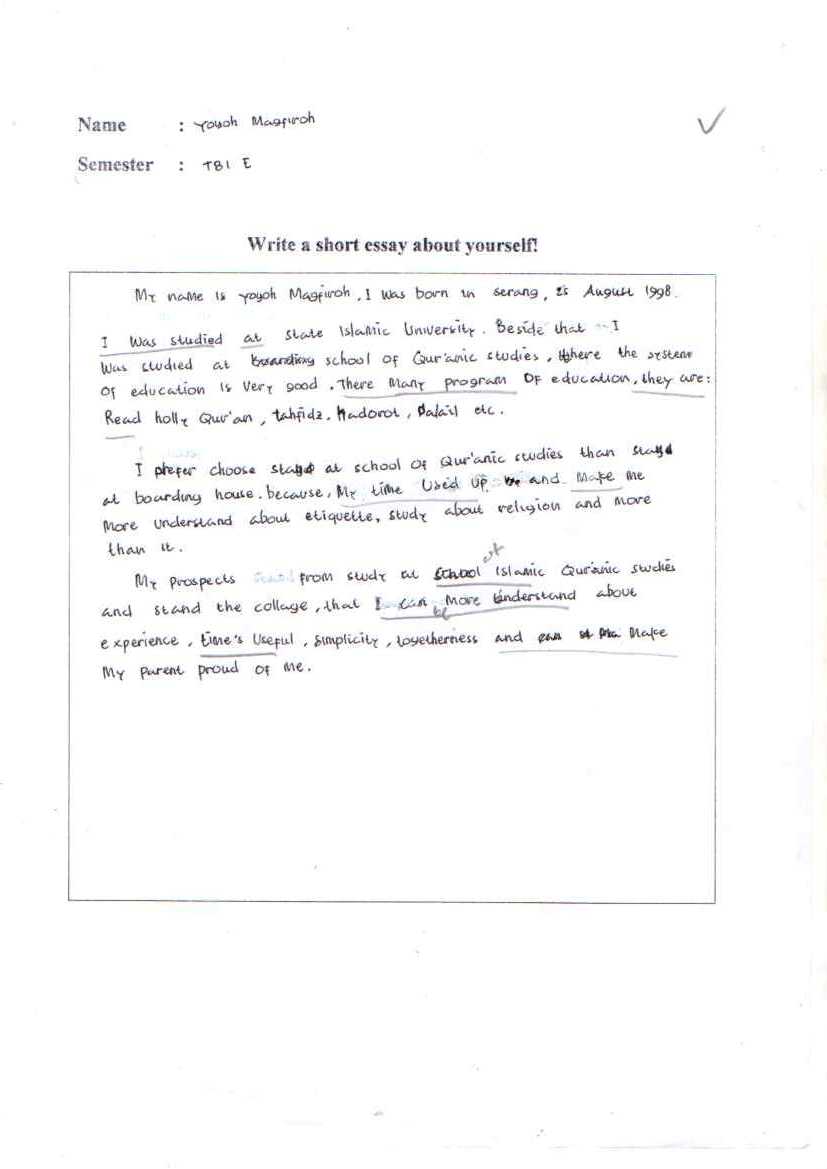 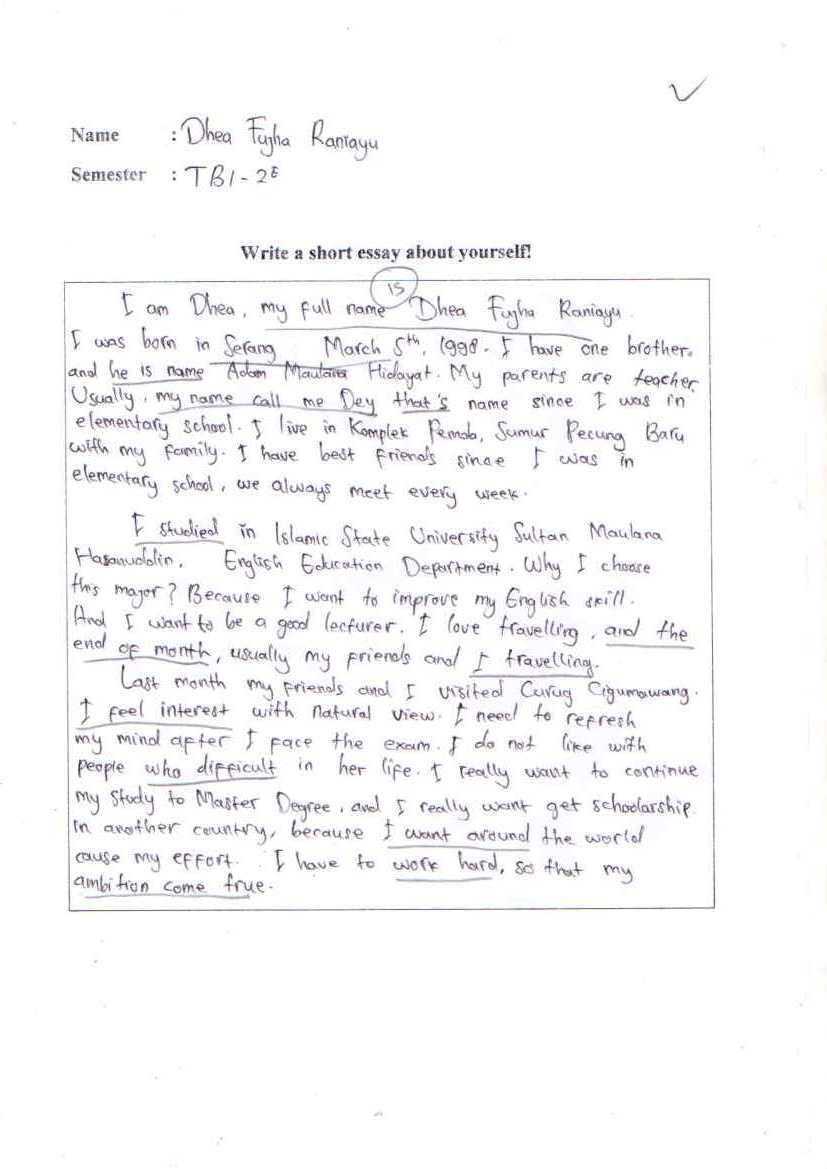 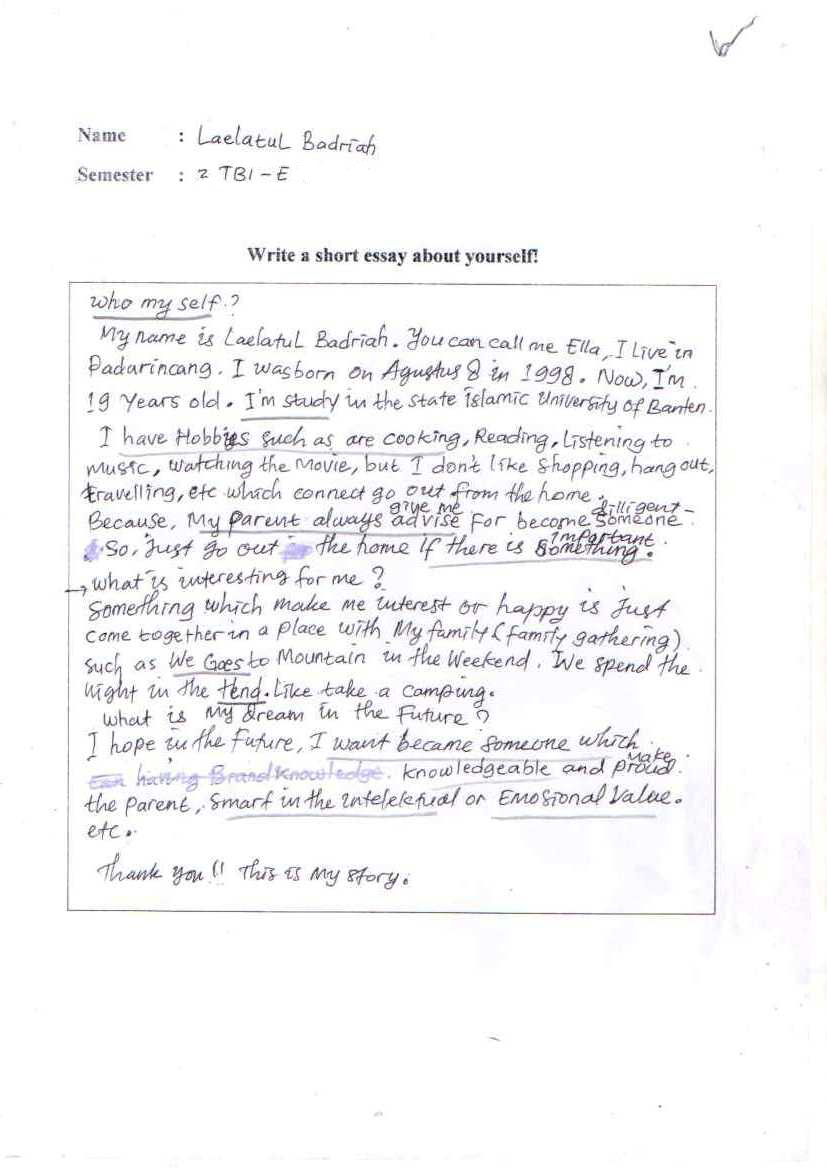 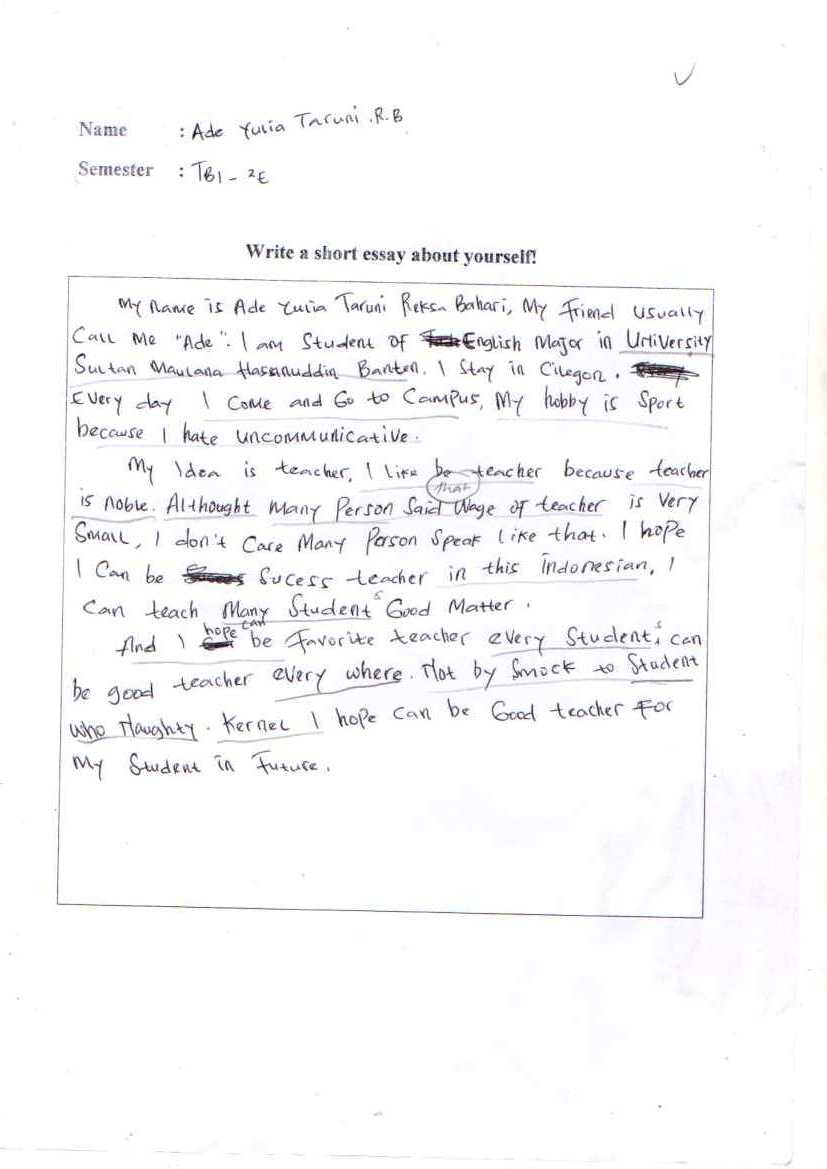 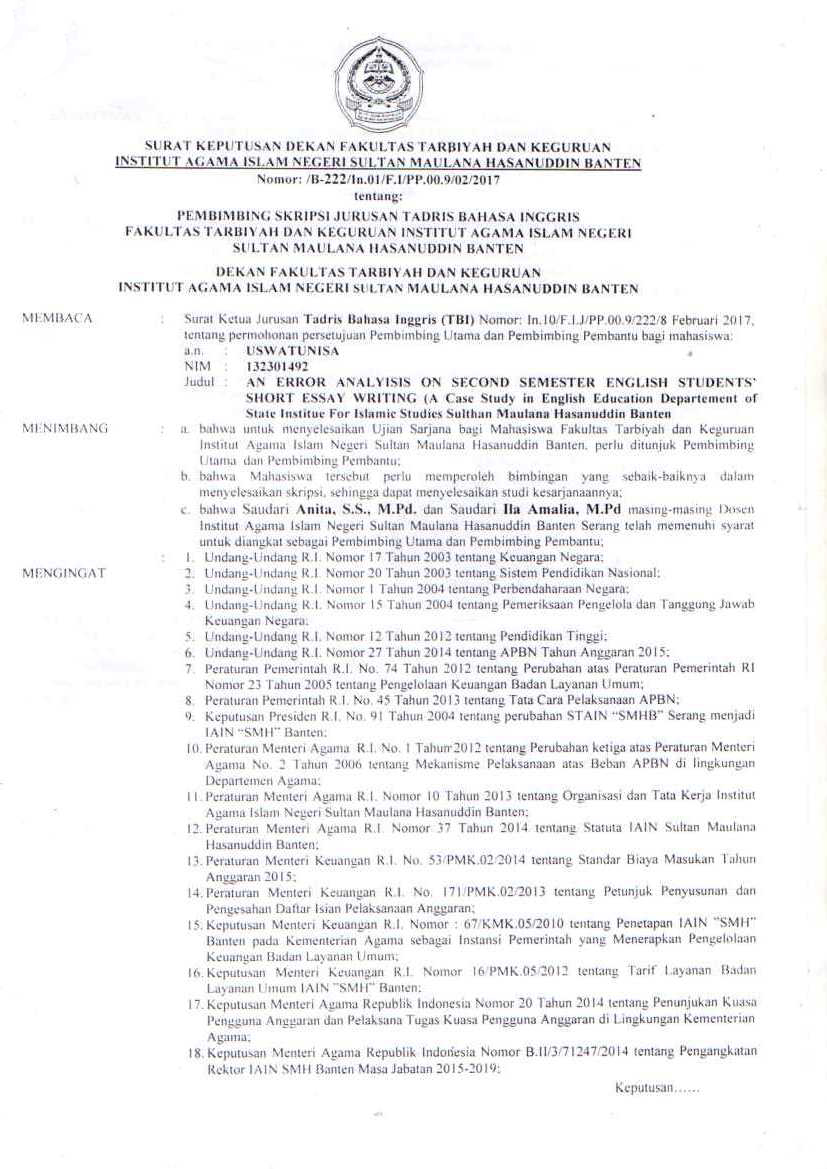 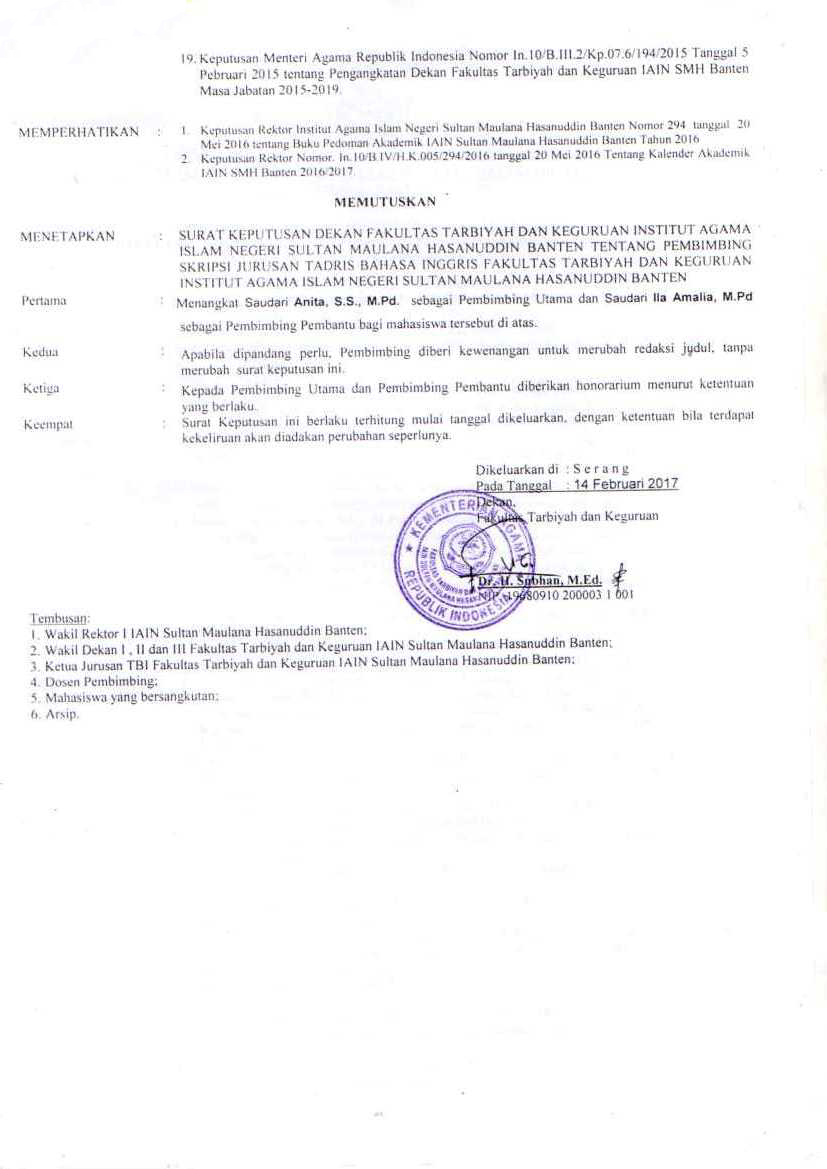 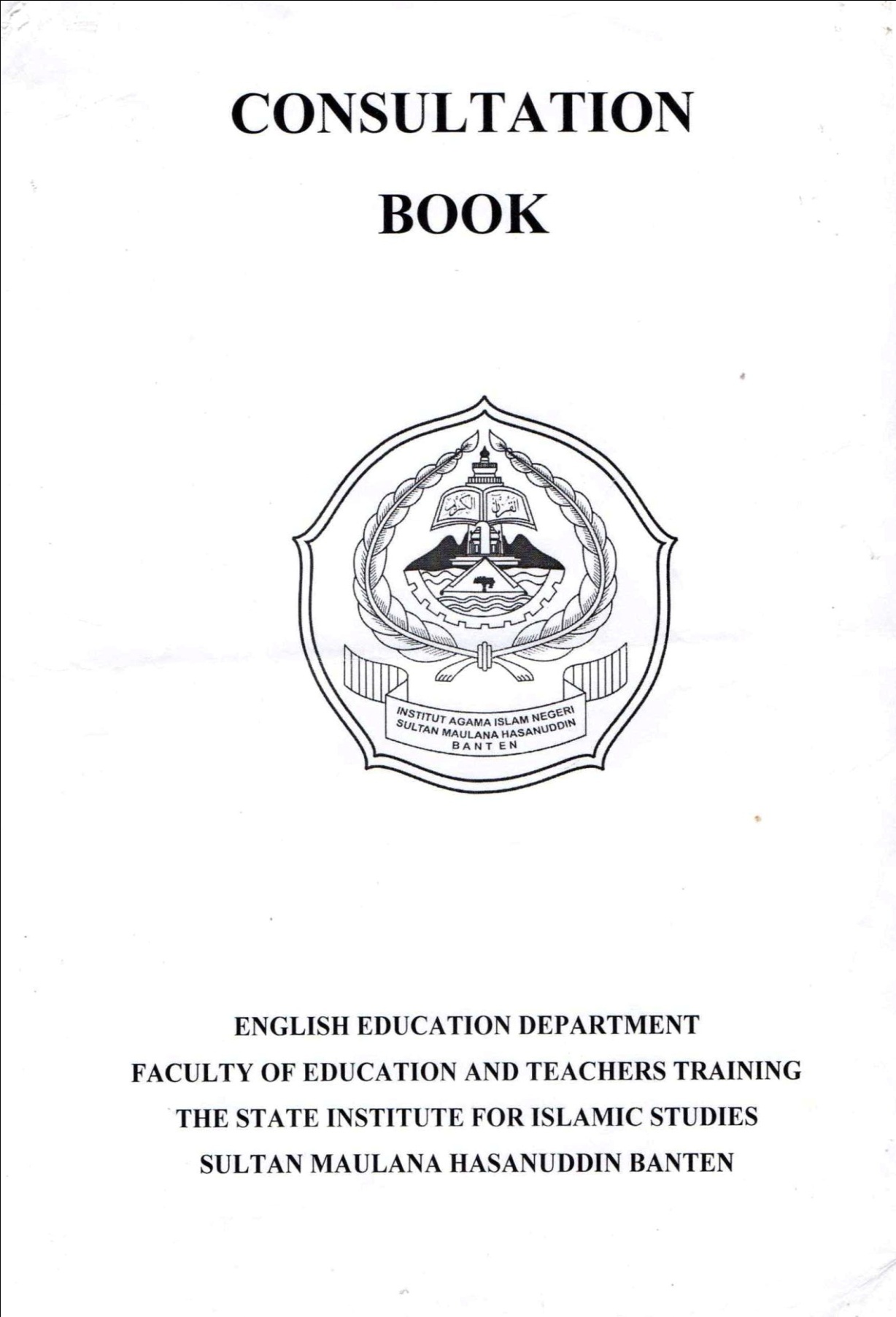 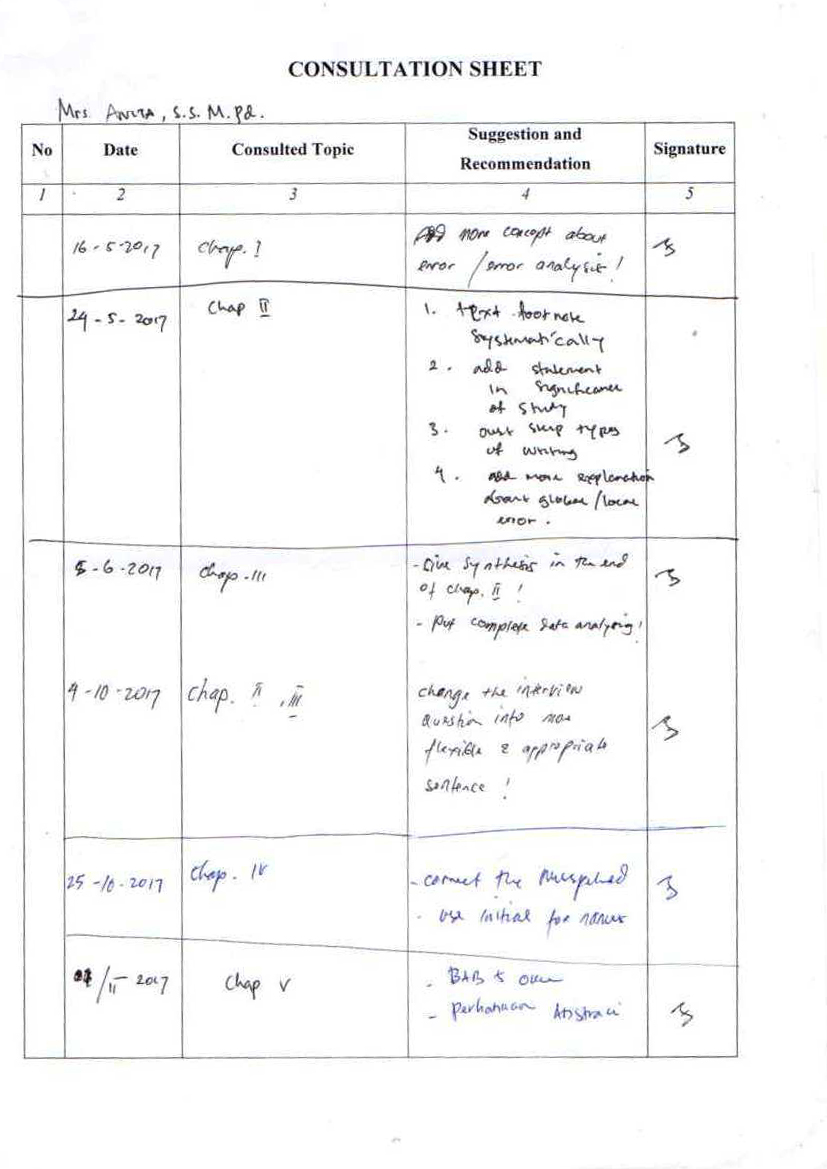 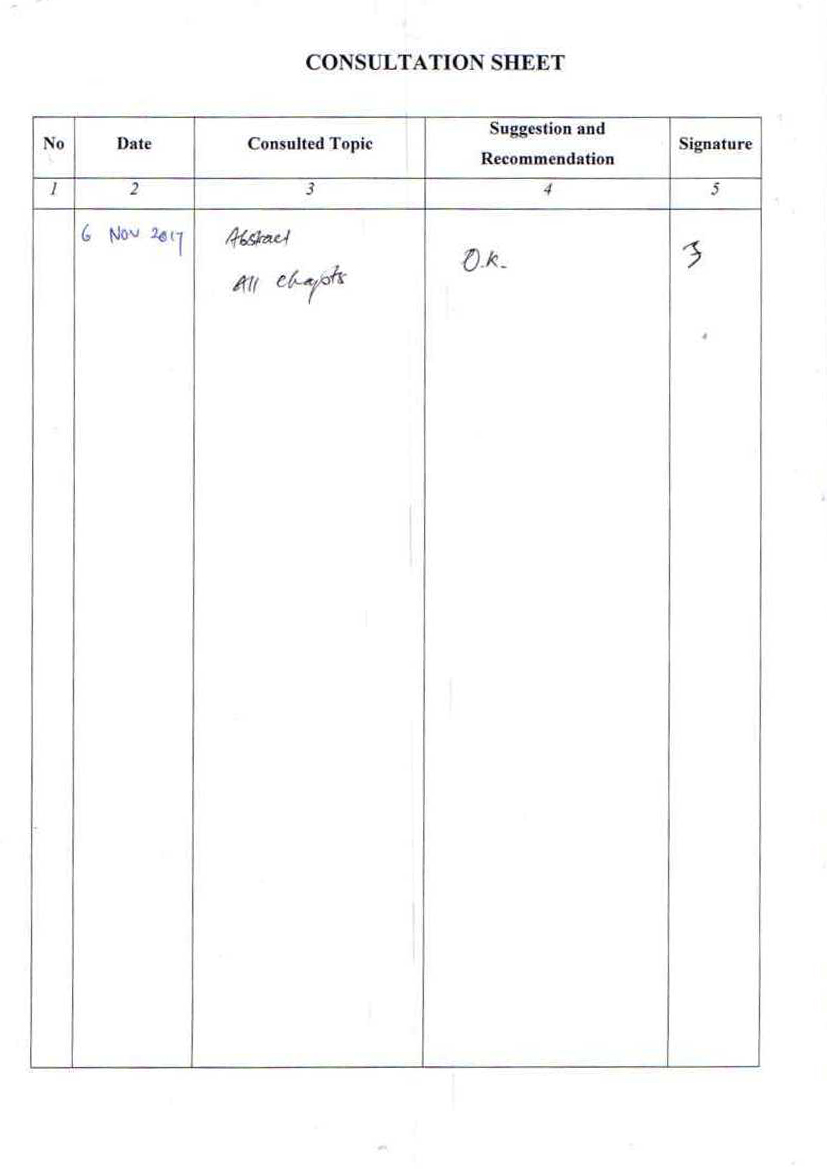 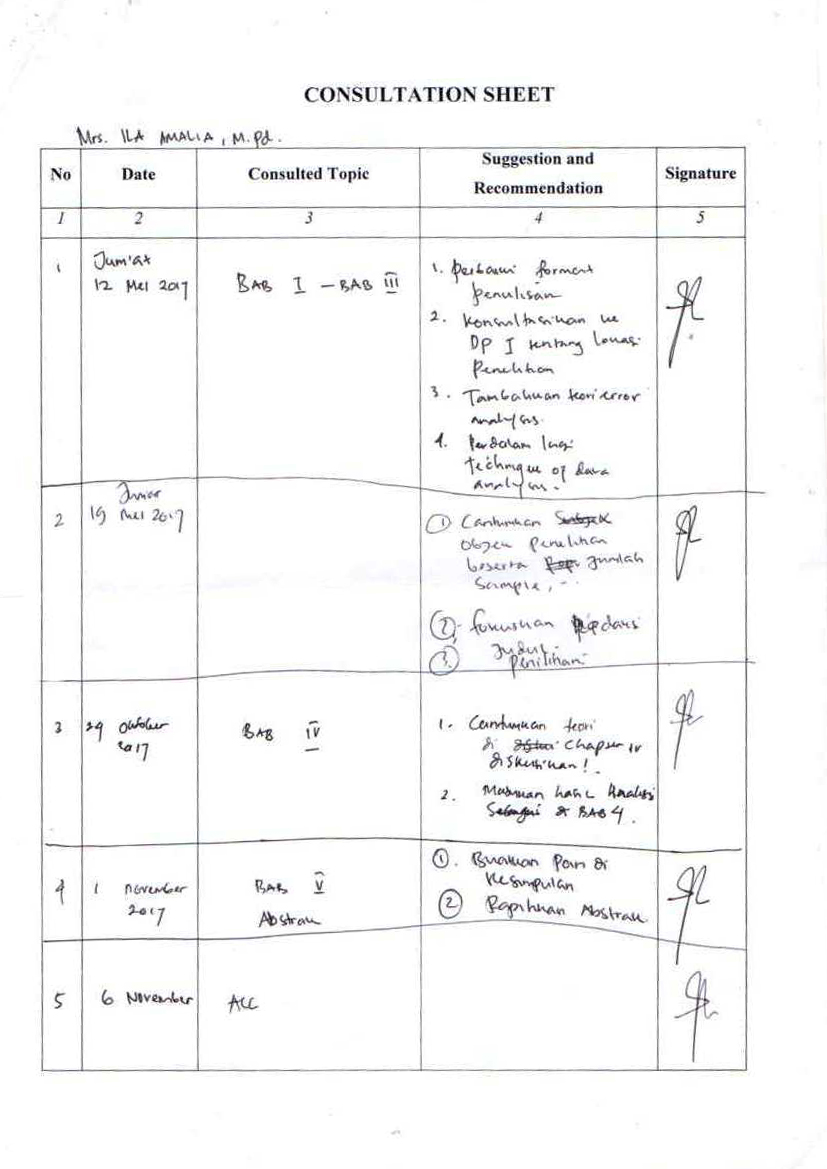 ParagraphShort EssayThe topic sentence states the topicThe introductory paragraph states the topicThe topic sentence states the controlling ideaThe thesis statement states the controlling ideaThe supporting sentences of the paragraph support the idea in the topic sentenceThe body paragraphs support the idea in the thesis statement, each body paragraph has topic sentence.The concluding sentence summarizes the idea in the topic sentence.The essay conclusion summarizes the idea in the thesis statement. ParagraphShort EssayMy uncle Jack is one of the most interesting people in my family because he is the one and only nin my family who loves bird. He has dimple in his old face. Uncle jack and my mom were born in a small village. When he was twenty, he decided to go to abroad. Now, he is lecturer in Oxford University, and during the summer, he sometimes visits us then going picnic in the park. I love my family because they are full of happy, crazy and talented people. My aunt Shella has cookies shop, my mother loves sewing and my brother is an athlete. However, I think the most interesting people in my family is uncle Jack because he is the one and only in my family who loves bird. Uncle jack has dimple in his old face, it can be an evidence that he is truly my uncle because I have dimple too.Born in a small village makes uncle jack wants to see boarder world. in twenty of his age, he decided to go to abroad for study. And now he is lecturer in Oxford University.When summer comes, he sometime visits us for picnic in the park like we used to before he go to abroad.I loved spending the time with uncle Jack in the park. He always feeds a thousand bird out there using his hand. That’s why he is most interesting and  lovable people in my family.          FP =         x 100%          NError TypesError TypesError TypesError TypesLinguistic CategorySurface strategy Comparative Communicative effect Semantic and lexical errors Formal errorsMisselectionMisspelling Semantic errorsConfusion of sense relationCollocational errorOmissionAdditionMisformationMisorderingDevelopment errorInterlingua errorGlobal errorLocal errorError TypesError TypesIdentification Of ErrorsExplanationReconstructionFormal ErrorMisselection Why I take my hobby football?Similar lexical formWhy do I take football as my hobby?Formal ErrorMisspellingSimplety family My be foot ballRefresh my briant Foot ball Simplety should be replaced by SimpleMy be should be replaced by MaybeBriant should be replaced by Brain There is should be no spaceSimple family May be footballRefresh my brainFootball Semantic ErrorConfusion Of Sense Relation I get duty Duty should be replaced by responsibility I get responsibility Semantic ErrorCollocation ErrorRich with love family Rich with love should be replaced with Lovable Lovable familyError TypesIdentification Of ErrorsExplanationReconstructionOmission---AdditionI’am the forth20 year’s old‘/ a should be omitted‘ should be omittedI’m the forth/ I am the forth  20 years old MisformationI have Three sisterAnd Two brother Sister should be replaced by sistersBrother should be replaced by brothersI have three sistersAnd two brothersMisorderingIt may be football is like refreshIs like should be omitted It may be football refresh my brainError TypesIdentification Of ErrorsExplanationReconstructionDevele-pment errorThat is like OSISThat is like should be replaced by namely Namely OSISInterlingua errorError TypesIdentification Of ErrorsExplanationReconstructionGlobal errorI come from Serang  I am 20 years old.There is no conjunction I come from Serang and I am 20 years oldLocal error---Error TypesError TypesIdentification Of ErrorsExplanationReconstructionFormal ErrorMisselection ---Formal ErrorMissformation ---Semantic ErrorConfusion Of Sense Relation I grow up in Banten from small Small should be replaced by childhoodI grow up in banten from childhoodSemantic ErrorCollocation Error---Error TypesIdentification Of ErrorsExplanationReconstructionOmissionI want ^ ^ fluent in EnglishI want ^ teach peopleI want ^ feel To be should be added To should be addedTo should be addedI want to be fluent in EnglishI want to teach peopleI want to feel Addition---Misformation---Misordering---Error TypesIdentification Of ErrorsExplanationReconstructionDevelepment errorInterlingua errorIn this my majorI want more knowThis/my should be omittedThe influence of first languageIn this major/in my majorI want to know moreError TypesError TypesIdentification Of ErrorsExplanationReconstructionFormal ErrorMisselection ---Formal ErrorMisspelling To teach them be better then meThen should replaced by thanTo teach them be better than me Semantic ErrorConfusion Of Sense Relation ---Semantic ErrorCollocation Error---Error TypesIdentification Of ErrorsExplanationReconstructionOmissionI have ^ teachTo should be added I have to teach AdditionI was graduatedI was studiedWas should be omittedWas and –ed should be omitted I graduated I studyMisformationI’m the first child from three brotherThe Deviation of plural formI’m the first childfrom three brothersMisordering---Error TypesIdentification Of ErrorsExplanationReconstructionDevelepment errorAll people Similar with the native language EveryoneInterlingua error---Error TypesIdentification Of ErrorsExplanationReconstructionGlobal error---Local error---Error TypesError TypesIdentification Of ErrorsExplanationReconstructionFormal ErrorMisselection To student who naughty Incorrect placement  To naughty studentFormal ErrorMisspelling  By smock to student S should be omitted By mock to student Semantic ErrorConfusion Of Sense Relation ---Semantic ErrorCollocation ErrorKernel, I hope Incorrect collocation Honestly / to be honest, I hopeError TypesIdentification Of ErrorsExplanationReconstructionOmissionUniversity ^ SMH  BantenI like ^ be teacher Many person said ^ wage of teacher is very small I can teach many student^Every student^Of should be added To should be added That should be added S should be added S should be addedUniversity of SMH BantenI like to be teacher Many person said that wage of teacher is very small I can teach many studentsEvery students AdditionAlthought In this Indonesian T should be omittedN should be omitted AlthoughIn this Indonesia  MisformationMany personEvery where The deviation of plural form There is should be no space Many peopleEverywhere  Misordering---Error TypesIdentification Of ErrorsExplanationReconstructionDevelepment error---Interlingua errorI come and go to campusI hope can be favorite teacher   The influence of first languageThe influence of first language I take a round way to campus I hope I can be favorite teacher Error TypesIdentification Of ErrorsExplanationReconstructionGlobal error--Local error---Error TypesError TypesIdentification Of ErrorsExplanationReconstructionFormal ErrorMisselection ---Formal ErrorMisspelling ---Semantic ErrorConfusion Of Sense Relation ---Semantic ErrorCollocation Error---Error TypesIdentification Of ErrorsExplanationReconstructionOmissionListen^ to the music Ing should be addedListening to the music AdditionI was graduated 1 am interested The state for Islamic universityWas should be omittedEd should be replaced by ing For should be addedI graduated I am interesting The The state Islamic universityMisformationI grown upMy self Grown should be replaced by growThere is should no space I grow up Myself Misordering---Error TypesIdentification Of ErrorsExplanationReconstructionDevelepment errorInterlingua errorProgram majoring in EnglishProgram/Majoring should be omitted Program/Major in EnglishError TypesIdentification Of ErrorsExplanationReconstructionGlobal error---Local error---Error TypesError TypesIdentification Of ErrorsExplanationReconstructionFormal ErrorMisselection 1.An inspiration teacher –ation should be replaced by inspiring An inspiring teacherFormal ErrorMisspelling  ---Semantic ErrorConfusion Of Sense Relation ---Semantic ErrorCollocation Error---Error TypesIdentification Of ErrorsExplanationReconstructionOmission---Addition---MisformationIt is no difficultNo should be replaced by notIt is not difficult Misordering---Error TypesIdentification Of ErrorsExplanationReconstructionDevelepment error---Interlingua errorError TypesIdentification Of ErrorsExplanationReconstructionGlobal error---Local error---Error TypesError TypesIdentification Of ErrorsExplanationReconstructionFormal ErrorMisselection Someone diligentSomething important  Someone which knowledgeable Incorrect placement Incorrect placement Incorrect placement Diligent person Important thing Knowledgeable person Formal ErrorMisspelling  DilligentTendIntelektual Emosional value Incorrect spelling Incorrect spelling Incorrect spelling Incorrect spelling DiligentTentIntellectualEmotional Semantic ErrorConfusion Of Sense Relation ---Semantic ErrorCollocation ErrorWhich connect go out from the home Incorrect phraseWhich is stayed out from the house Error TypesIdentification Of ErrorsExplanationReconstructionOmissionWho ^ my self? Is should be added Who is my self?AdditionI am study We goes to mountainAm should be omittedEs should be omitted  I study We go to mountain MisformationWho my self?There is should be no space Myself Misordering---Error TypesIdentification Of ErrorsExplanationReconstructionDevelopment error---Interlingua errorI have hobbies such as are The influence of native language My hobbies are Error TypesIdentification Of ErrorsExplanationReconstructionGlobal error---Local error---Error TypesError TypesIdentification Of ErrorsExplanationReconstructionFormal ErrorMisselection ---Formal ErrorMisspelling  ---Semantic ErrorConfusion Of Sense Relation Amazing human Amazing jobIncorrect word Incorrect wordAmazing people/personAmazing occupation Semantic ErrorCollocation Error---Error TypesIdentification Of ErrorsExplanationReconstructionOmissionI ^ sitting in class TBI I ^ not only as an English teacherAm and of should be  addedAm should be addedI am sitting in class of TBI I am not only as English teacher  AdditionI’am 19 years oldI have ‘  should be omitted/ a I am 19 years old/ registered to untirta should be omittedHave should be omitted I’m 19 years oldI registered MisformationI almost back to my home Allah not allowed me Almost should be replaced by seldom did should be added and –ed should be omittedI seldom bact to my home Allah didn’t allow meMisordering---Error TypesIdentification Of ErrorsExplanationReconstructionDevelepment error---Interlingua error---Error TypesIdentification Of ErrorsExplanationReconstructionGlobal errorI hope I not only as an English teacher hope also to be entrepreneur No appropriate connector, hope should be replaced by butI hope I not only as an English teacher but also to be entrepreneurLocal error---Error TypesError TypesIdentification Of ErrorsExplanationReconstructionFormal ErrorMisselection ---Formal ErrorMisspelling  ---Semantic ErrorConfusion Of Sense Relation Japanish language Incorrect wordJapanese languageSemantic ErrorCollocation Error---Error TypesIdentification Of ErrorsExplanationReconstructionOmission---AdditionI lived in Serang –d should be omitted because it is present formI live in serang MisformationI was 20 years old Activities that every day I do isI don’t entering Was should be replaced by am Is should replaced by are Don’t should be replaced by am notI am 20 years old Activities that every day I do are I am not entering Misordering---Error TypesIdentification Of ErrorsExplanationReconstructionDevelepment error---Interlingua errorI more like drawMy father told me to not enter in other collageThe influence of native language The influence of native language I like draw moreMy father only told me to enter this faculty. Error TypesIdentification Of ErrorsExplanationReconstructionGlobal error---Local error---Error TypesError TypesIdentification Of ErrorsExplanationReconstructionFormal ErrorMisselection ---Formal ErrorMisspelling  Speel Incorrect spelling Spell Semantic ErrorConfusion Of Sense Relation ---Semantic ErrorCollocation ErrorI feel English is easy morethanU se miss-phrase Easier Error TypesIdentification Of ErrorsExplanationReconstructionOmission---Addition---Misformation---Misordering---Error TypesIdentification Of ErrorsExplanationReconstructionDevelepment error---Interlingua error---Error TypesIdentification Of ErrorsExplanationReconstructionGlobal error---Local errorI have learned for six years No certain adverb of time for present perfect tense  I have had learned for six years Error TypesError TypesIdentification Of ErrorsExplanationReconstructionFormal ErrorMisselection I want to make happy my parentsMiss-placed word I want to make my parents happy Formal ErrorMisspelling  USA or Eropa Incorrect spelling  USA or Europe Semantic ErrorConfusion Of Sense Relation Semantic ErrorCollocation ErrorError TypesIdentification Of ErrorsExplanationReconstructionOmission---Addition---MisformationFour childs  An other The deviation of plural form There is should be no space  Four children Another MisorderingError TypesIdentification Of ErrorsExplanationReconstructionDevelepment error---Interlingua error---Error TypesIdentification Of ErrorsExplanationReconstructionGlobal error---Local errorMy dream become true Become should be replaced by comesMy dream comes trueError TypesError TypesIdentification Of ErrorsExplanationReconstructionFormal ErrorMisselection People who difficult Incorrect selection word Troublesome people Formal ErrorMisspelling  ---Semantic ErrorConfusion Of Sense Relation ---Semantic ErrorCollocation Error---Error TypesIdentification Of ErrorsExplanationReconstructionOmissionMy full ^ name Dhea Fujha Raniayu I was born in Serang ^ March 5thI ^ travelling Is should be addedOn should be addedAm should be addedMy full name is Dhea Fujha Raniayu I was born in serang on March 5th I am travellingAdditionI studied in Islamic state university –ed should be omitted I study in Islamic state universityMisformation---Misordering---Error TypesIdentification Of ErrorsExplanationReconstructionDevelepment error---Interlingua errorUsually, My name call me Dey Similar with the native language Usually, I called by DeyError TypesIdentification Of ErrorsExplanationReconstructionGlobal error---Local error1. He is name 1. affect single elements (constituents) in a sentence1. his name Error TypesError TypesIdentification Of ErrorsExplanationReconstructionFormal ErrorMisselection Formal ErrorMisspelling  Semantic ErrorConfusion Of Sense Relation My English still brokenBroken should be replaced by poor My English still poor Semantic ErrorCollocation ErrorError TypesIdentification Of ErrorsExplanationReconstructionOmissionI must study hard ^Hard should be replaced by hardly I must study hardly Addition---MisformationI have four sisterAnd two brothers Sister should be replaced by sisters/ s (plural form) should be addedBrother should be replaced by brothers/ s (plural form) should be addedI have four sistersAnd two brothers Misordering---Error TypesIdentification Of ErrorsExplanationReconstructionDevelepment error---Interlingua error---Error TypesIdentification Of ErrorsExplanationReconstructionGlobal error---Local errorI want to around the world Go should be added I want to go around the world Error TypesError TypesIdentification Of ErrorsExplanationReconstructionFormal ErrorMisselection ---Formal ErrorMisspelling  ---Semantic ErrorConfusion Of Sense Relation ---Semantic ErrorCollocation Error---Error TypesIdentification Of ErrorsExplanationReconstructionOmissionI was born in Cilegon 25th of MarchOn should be addedI was born in cilegon on 25th of MarchAdditionMisformationI haven’t brotherHaven’t should be replaced by don’t have/have noI don’t have brother/ I have no brotherMisorderingError TypesIdentification Of ErrorsExplanationReconstructionDevelepment error---Interlingua error---Error TypesIdentification Of ErrorsExplanationReconstructionGlobal error---Local errorI want to around the worldVerb should should be addedI want to go around the worldError TypesError TypesIdentification Of ErrorsExplanationReconstructionFormal ErrorMisselection I have body fat Missplaced word  I have fat body Formal ErrorMisspelling  ---Semantic ErrorConfusion Of Sense Relation ---Semantic ErrorCollocation Error---Error TypesIdentification Of ErrorsExplanationReconstructionOmission---Addition---MisformationI was 18 years old I have three friendI was studyingWas should be replaced by amS should be added Was should be replaced by amI am 18 years oldI have three friends I am studying Misordering---Error TypesIdentification Of ErrorsExplanationReconstructionDevelepment errorMy father work as a teacher S should be added My father works as a teacher Interlingua error---Error TypesIdentification Of ErrorsExplanationReconstructionGlobal errorevery day I go to campus but Monday of Thursday in campus incorrect connector every day I go to campus however only Monday of Thursday in campusLocal error---Error TypesError TypesIdentification Of ErrorsExplanationReconstructionFormal ErrorMisselection ---Formal ErrorMisspelling  ---Semantic ErrorConfusion Of Sense Relation ---Semantic ErrorCollocation Error---Error TypesIdentification Of ErrorsExplanationReconstructionOmission---AdditionMy studied –ed should be omitted My study MisformationI have older brother The deviation of word “older”I have elder brother Misordering---Error TypesIdentification Of ErrorsExplanationReconstructionDevelepment error---Interlingua errorI can fluent my speakThe influence of first language I can speak fluently Error TypesIdentification Of ErrorsExplanationReconstructionGlobal error---Local error---Error TypesError TypesIdentification Of ErrorsExplanationReconstructionFormal ErrorMisselection Time’s useful Wrong position Useful time Formal ErrorMisspelling  And eat make my parentsWrong word And it makes my parentsSemantic ErrorConfusion Of Sense Relation ---Semantic ErrorCollocation ErrorMy time used up Miss-phrase My  time used for Error TypesIdentification Of ErrorsExplanationReconstructionOmissionStudy at school ^ Islamic qur’an Of should be added Study at school of Islamic qur’an AdditionI was studied Was should be omitted I studied Misformation---Misordering---Error TypesIdentification Of ErrorsExplanationReconstructionDevelepment errorAnd make me more understandS should be addedAnd makes me more understand Interlingua errorThree many programSimilar with first language Three programsError TypesIdentification Of ErrorsExplanationReconstructionGlobal errorLocal errorRead al-qur’an Verb should be replaced by gerund Reading al-qur’an Error TypesError TypesIdentification Of ErrorsExplanationReconstructionFormal ErrorMisselection In every something Incorrect word  In everything Formal ErrorMisspelling  ---Semantic ErrorConfusion Of Sense Relation ---Semantic ErrorCollocation Error---Error TypesIdentification Of ErrorsExplanationReconstructionOmission---AdditionI am 22 year’s old I am graduated from senior high schoolFor four year’s  ‘ should be omitted  Am should be omitted‘ should be omitted I am 22 years old I graduated from senior high schoolFor four yearsMisformation---Misordering---Error TypesIdentification Of ErrorsExplanationReconstructionDevelepment error---Interlingua error---Error TypesIdentification Of ErrorsExplanationReconstructionGlobal error---Local errorI interest to lectures because they have Verb should be replaced by noun I interest to lecturers because they haveError TypesError TypesIdentification Of ErrorsExplanationReconstructionFormal ErrorMisselection ---Formal ErrorMisspelling  ---Semantic ErrorConfusion Of Sense Relation ---Semantic ErrorCollocation Error---Error TypesIdentification Of ErrorsExplanationReconstructionOmissionI sure Am should be addedI am sure Addition---Misformation---Misordering---Error TypesIdentification Of ErrorsExplanationReconstructionDevelepment error---Interlingua error---Error TypesIdentification Of ErrorsExplanationReconstructionGlobal error---Local errorI life in Rangkas bitung Incorrect verbI live in Rangkas bitungError TypesError TypesIdentification Of ErrorsExplanationReconstructionFormal ErrorMisselection Gimong has Meaning ImportantIncorrect placement  Gimong has important meaning Formal ErrorMisspelling  ---Semantic ErrorConfusion Of Sense Relation ---Semantic ErrorCollocation Error---Error TypesIdentification Of ErrorsExplanationReconstructionOmission---Addition---MisformationMy hobby is traveling, dancing, singingIs should be replaced by areMy hobby are traveling, dancing, singingMisordering---Error TypesIdentification Of ErrorsExplanationReconstructionDevelepment error---Interlingua error---Error TypesIdentification Of ErrorsExplanationReconstructionGlobal error---Local error---Error TypesError TypesIdentification Of ErrorsExplanationReconstructionFormal ErrorMisselection ---Formal ErrorMisspelling  ---Semantic ErrorConfusion Of Sense Relation ---Semantic ErrorCollocation Error---Error TypesIdentification Of ErrorsExplanationReconstructionOmission---AdditionI enter English majored –ed should be omitted I enter English major MisformationMy hobby is travelling and adventure The deviation of plural form My hobbies are travelling and adventure Misordering---Error TypesIdentification Of ErrorsExplanationReconstructionDevelepment error---Interlingua error---Error TypesIdentification Of ErrorsExplanationReconstructionGlobal error---Local errorBut actually learn English is very difficult Verb should be replaced by gerund But actually learning English is very difficult Error TypesError TypesIdentification Of ErrorsExplanationReconstructionFormal ErrorMisselection My lesson hobby Incorrect placement and word choice My favorite lesson Formal ErrorMisspelling  ---Semantic ErrorConfusion Of Sense Relation Take care of me at babyMiss-phraseTake care of me at my childhood Semantic ErrorCollocation Error---Error TypesIdentification Of ErrorsExplanationReconstructionOmissionAdditionI am graduatedI am enter As English majoringwhat I am cook Am should be omitted Am should be omitted Ing should be omittedAm should be omitted 1.I graduated I enter As English major Misformation1.One of student1.S should be added1.One of studentsMisordering---Error TypesError TypesIdentification Of ErrorsExplanationReconstructionFormal ErrorMisselection Formal ErrorMisspelling  Semantic ErrorConfusion Of Sense Relation Several of my friend Incorrect word choice Some of my friends Semantic ErrorCollocation ErrorError TypesIdentification Of ErrorsExplanationReconstructionOmission---Addition---MisformationSeveral of S should be addedSeveral of my my friendMe and my brother was born My self The deviation of plural formThere is no should be space friendsMe and my brother were bornMyself  Misordering---Error TypesIdentification Of ErrorsExplanationReconstructionDevelepment error---Interlingua errorI am the first daughter from four brothers The influence of first language I am the first daughter of four brothers Error TypesIdentification Of ErrorsExplanationReconstructionGlobal error---Local errorI came from Serang city Taked careI have any habitually1. Came should be replaced by come Incorrect verb Theres is no should be adverbI come from Serang CityTook care  I have any habitatError TypesError TypesIdentification Of ErrorsExplanationReconstructionFormal ErrorMisselection Formal ErrorMisspelling  English The Partment My interesting cource Misspelling MisspellingEnglish department My interesting source Semantic ErrorConfusion Of Sense Relation Semantic ErrorCollocation ErrorError TypesIdentification Of ErrorsExplanationReconstructionOmission---Addition---Misformation1. Two sister Three brother1.The deviation of plural form The deviation of plural form 1.Two sisters Three sistersMisordering---Error TypesIdentification Of ErrorsExplanationReconstructionDevelopment errorBe the useful to all of peopleSimilar with first language Be useful for people Interlingua error---Error TypesIdentification Of ErrorsExplanationReconstructionGlobal error---Local error---Error TypesError TypesIdentification Of ErrorsExplanationReconstructionFormal ErrorMisselection Formal ErrorMisspelling  Semantic ErrorConfusion Of Sense Relation Much friend Departure my parents to hajj Incorrect word choice Incorrect word choice Many friends Give an access to my parents to hajj Semantic ErrorCollocation ErrorError TypesIdentification Of ErrorsExplanationReconstructionOmissionI ^ happy I ^ wishing Am should be addedAm should be addedI am happy I am wishing Addition1I am come I am graduatedI am continue I am make Am should be omitted Am should be omittedAm should be omitted  Am should be omitted I come I graduated I continue I make MisformationI am doam should be replace by willI will doMisordering---Error TypesIdentification Of ErrorsExplanationReconstructionDevelepment error---Interlingua errorI can happy my parentsSimilar with first languageI Can make my parents happyError TypesIdentification Of ErrorsExplanationReconstructionGlobal error---Local error---Error TypesError TypesIdentification Of ErrorsExplanationReconstructionFormal ErrorMisselection ---Formal ErrorMisspelling  ---Semantic ErrorConfusion Of Sense Relation ---Semantic ErrorCollocation Error---Error TypesIdentification Of ErrorsExplanationReconstructionOmission---AdditionWhat I ^ doing Am should be addedWhat I am doing MisformationI to be a successTo should be replace by willI will be a successMisordering---Error TypesIdentification Of ErrorsExplanationReconstructionDevelepment error---Interlingua errorI don’t like be arrogant people The influence of first language I don’t like to be an arrogant person Error TypesIdentification Of ErrorsExplanationReconstructionGlobal error---Local errorI will show my talent is singer Singer should be placed by singing I will show my talent is singing Students' NameThe Types Of ErrorThe Types Of ErrorThe Types Of ErrorThe Types Of ErrorTotal Students' NameSemantic And Lexical ErrorsSemantic And Lexical ErrorsSemantic And Lexical ErrorsSemantic And Lexical ErrorsTotal Students' NameFormal ErrorsFormal ErrorsSemantic Errors Semantic Errors Total Students' NameMisselectionMisspellingConfusion Of Sense RelationCollocation ErrorTotal SR14117PS00101DGP01001AYT11013EF00000SM10001LB34018SF00202R00101FW01012AI11002DF10001IN00101KR00000NN10001AF00000YM11013FA10001PW00000ZS10001RY00000AR10102DF00101IH02002RJ00202Y00000S00112Total131511645Percentage of Error29%33.3%24.4%13.3%100%Students' NameThe Types Of ErrorThe Types Of ErrorThe Types Of ErrorThe Types Of ErrorTotal Students' NameOmissionAdditionMissformationMisorderingTotal Students' NameOmissionAdditionMissformationMisorderingTotal SR02215PS30003DGP12104AYT52209EF13206SM00101LB12104SF22206R01304FW00000AI00202DF31004IN10203KR10102NN00303AF01102YM11002FA03003PW10001ZS00101RY01102AR04105DF00303IH00202RJ24107Y01102S14106Total233434192Percentage of Error25%37%37%1%100%Students' NameThe Types Of ErrorThe Types Of ErrorTotal Students' NameDevelopment ErrorInterlingua ErrorTotal SR101PS022DGP101AYT022EF011SM000LB011SF000R022FW000AI000DF011IN000KR000NN101AF011YM112FA000PW000ZS000RY000AR011DF011IH101RJ011Y011S101Total61521Percentage of Error28.6%71.4%100%Students' NameThe Types Of ErrorThe Types Of ErrorTotal Students' NameGlobalErrorLocalErrorTotal SR101PS022DGP000AYT000EF000SM000LB000SF101R000FW011AI011DF011IN011KR011NN101AF000YM011FA011PW011ZS000RY011AR022DF033IH000RJ000Y011S022Total31922Percentage of Error13.7%86.3%100%Table 4.7The Recapitulation of ErrorTable 4.7The Recapitulation of ErrorTable 4.7The Recapitulation of ErrorTable 4.7The Recapitulation of ErrorTable 4.7The Recapitulation of ErrorTable 4.7The Recapitulation of ErrorStudents' NameThe Types Of ErrorThe Types Of ErrorThe Types Of ErrorThe Types Of ErrorTotal Students' NameThe Types Of ErrorThe Types Of ErrorThe Types Of ErrorThe Types Of ErrorTotal Students' NameLiunguistic Category Surface StrategyComparative Taxonomy Communicative EffectTotal SR751114PS13228DGP14106AYT392014EF06107SM11002LB841013SF26019R14207FW20013AI22015DF14117IN13015KR02013NN13116AF02103YM32218FA13015PW01012ZS11002RY02013AR251210DF13138IH22105RJ271010Y02114S261211Total45922122180Percentage of Error25%51.1%11.7%12.2%100%